С О Д Е Р Ж А Н И ЕРешения Совета Тейковского муниципального района 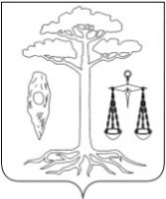 СОВЕТТЕЙКОВСКОГО МУНИЦИПАЛЬНОГО РАЙОНАшестого созыва Р Е Ш Е Н И Еот 29.03.2017 г. № 171-рг. ТейковоО  внесении   изменений   и   дополнений в   решение Совета Тейковского муниципального района от 16.12.2016 г.  № 155-р «О бюджете Тейковского муниципального районана  2017  год  и  плановый период 2018 – 2019 годов»           В соответствии с Бюджетным кодексом РФ, Федеральным Законом от  06.10.2003 г. № 131-ФЗ «Об общих принципах организации местного самоуправления в Российской Федерации», Уставом Тейковского муниципального районаСовет Тейковского муниципального района РЕШИЛ:Внести в решение Совета Тейковского муниципального района от  16.12.2016 г. № 155-р «О бюджете Тейковского муниципального района на 2017 год и плановый период 2018 – 2019 годов»  следующие изменения и дополнения:1. В  пункте 1 решения: - в абзаце третьем цифры «172634,4» заменить цифрами «175976,0»; - в  абзаце четвертом цифры «173530,7» заменить цифрами «178028,8»;          - в  абзаце пятом цифры «896,3» заменить цифрами «2052,8»;2. В пункте 4 решения:- в абзаце третьем цифры «122850,3» заменить цифрами «127665,3».3. В пункте 12 решения:- в абзаце втором цифры «5200,0» заменить цифрами «3726,6».4. В пункте 13 решения:- в абзаце втором цифры «4731,5» заменить цифрами «5424,6».5. В пункте 18 решения цифры «10759,1» заменить цифрами «10950,8».6. Приложение 2 к решению изложить в новой редакции согласно     приложению 1.        7. Приложение 5 к решению  изложить в новой редакции согласно приложению 2.8. Приложение 7 к решению изложить в новой редакции согласно     приложению 3.         9. Приложение 9 к решению  изложить в новой редакции согласно приложению 4.        10. Приложение 11 к решению  изложить в новой редакции согласно приложению 5.11. Приложение 15 к решению  изложить в новой редакции согласно приложению 6.Глава Тейковскогомуниципального района				                          С.А. Семенова Приложение 3к решению Совета	Тейковского	муниципального районаот 29.03.2017 г. № 171-рПриложение 7к решению Совета	Тейковского	муниципального районаот 16.12.2016 г. № 155-рРаспределение бюджетных ассигнований по целевым статьям(муниципальным программам Тейковского муниципального района ине включенным в муниципальные программы Тейковского муниципальногорайона направлениям деятельности органов местного самоуправления Тейковского муниципального района), группам видов расходов классификации расходов бюджета Тейковского муниципального района на 2017 год			Приложение 5			к решению Совета			Тейковского			муниципального района		от 29.03.2017 г. № 171-р			Приложение 11			к решению Совета			Тейковского			муниципального района		от 16.12.2016 г. № 155-рВедомственная структура расходов бюджета Тейковского муниципальногорайона на 2017 год				(тыс. руб.)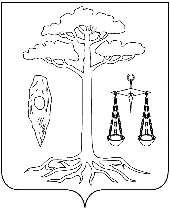 СОВЕТТЕЙКОВСКОГО МУНИЦИПАЛЬНОГО РАЙОНАшестого созываРЕШЕНИЕ                                                  от   29.03.2017 г. № 172-р г. ТейковоОб утверждении Положения о порядке осуществления муниципального земельного контроля за использованием земель на территории Тейковского муниципального района На основании Земельного кодекса Российской Федерации, в соответствии с федеральными законами от 06.10.2003 г. №131-ФЗ "Об общих принципах организации местного самоуправления в Российской Федерации" и от 26.12.2008 г. №294-ФЗ "О защите прав юридических лиц и индивидуальных предпринимателей при осуществлении государственного контроля (надзора) и муниципального контроля", Законом Ивановской области от 0911.2015 г. №112-ОЗ "О порядке осуществления муниципального земельного контроля на территории муниципальных образований Ивановской области",  Устава Тейковского муниципального района              Совет Тейковского муниципального района РЕШИЛ:Утвердить Положение о порядке осуществления муниципального земельного контроля за использованием земель на территории Тейковского муниципального района (прилагается).Глава Тейковскогомуниципального района                                                           С.А. Семенова                                                                                     Приложение                                                     к решению Совета Тейковского муниципального района                                                                                   от 29.03.2017г.  № 172-р          Положение о порядке осуществления муниципального земельного контроля за использованием земель на территории Тейковского муниципального района 1. Общие положения1.1. Настоящее Положение разработано в соответствии с Конституцией Российской Федерации, федеральными законами от 06.10.2003 г. №131-ФЗ "Об общих принципах организации местного самоуправления в Российской Федерации", от 26.12.2008 г. № 294-ФЗ "О защите прав юридических лиц и индивидуальных предпринимателей при осуществлении государственного контроля (надзора) и муниципального контроля" (далее - Федеральный закон №294-ФЗ), постановлениями Правительства Российской Федерации от 30.06.2010 г. №489 "Об утверждении Правил подготовки органами государственного контроля (надзора) и органами муниципального контроля ежегодных планов проведения плановых проверок юридических лиц и индивидуальных предпринимателей" и от 26.12.2014 г. №1515 "Об утверждении Правил взаимодействия федеральных органов исполнительной власти, осуществляющих государственный земельный надзор, с органами, осуществляющими муниципальный земельный контроль", Законом Ивановской области от 09.11.2015 г. №112-ОЗ "О порядке осуществления муниципального земельного контроля на территории муниципальных образований Ивановской области", Уставом Тейковского муниципального района. 1.2. Настоящее Положение определяет предмет, задачи, принципы организации и осуществления муниципального земельного контроля за использованием земель на территории сельских поселений Тейковского муниципального района (далее - муниципальный земельный контроль), полномочия органа, осуществляющего муниципальный земельный контроль, а также его уполномоченных должностных лиц, порядок разработки и утверждения ежегодных планов проведения проверок.1.3. Органом местного самоуправления, уполномоченным на организацию и осуществление муниципального земельного контроля, является администрация Тейковского муниципального района.1.4. Муниципальный земельный контроль - это деятельность администрации Тейковского муниципального района по организации и проведению на территории сельских поселений Тейковского муниципального района проверок соблюдения органами государственной власти, органами местного самоуправления, юридическими лицами, индивидуальными предпринимателями, гражданами в отношении объектов земельных отношений требований, установленных федеральными законами, законами Ивановской области, за нарушение которых законодательством Российской Федерации, законодательством Ивановской области предусмотрена административная и иная ответственность.1.5. Муниципальный земельный контроль осуществляется в отношении объектов земельных отношений на территории сельских поселений Тейковского муниципального района: земли как природного объекта и природного ресурса, земельных участков, части земельных участков (далее - земельный участок), границы которых определены или не определены в соответствии с федеральными законами, предоставленных в собственность, аренду или пользование администрацией Тейковского муниципального района или администрациями сельских поселений, входящих в состав Тейковского муниципального района либо не предоставленных ни на одном из вещных прав, но полномочиями по распоряжению которыми наделена администрация Тейковского муниципального района.1.6. Основными задачами муниципального земельного контроля являются:а) соблюдение индивидуальными предпринимателями, юридическими лицами независимо от их организационно-правовой формы и физическими лицами (далее по тексту - правообладатели земельных участков) установленного порядка использования земельных участков в соответствии с их целевым назначением и разрешенным использованием;б) соблюдение правообладателями земельных участков установленного порядка изменения вида разрешенного использования земельных участков;в) соблюдение правообладателями земельных участков порядка, исключающего самовольное занятие земельных участков или использование их без оформленных в установленном порядке документов, удостоверяющих права на земельные участки;г) своевременный возврат правообладателями земельных участков земельных участков, предоставленных органами местного самоуправления во временное пользование;д) установление и сохранность межевых знаков;е) соблюдение правообладателями земельных участков публичных сервитутов, установленных органами местного самоуправления на основании градостроительной документации и правил землепользования и застройки;ж) соблюдение правообладателями земельных участков порядка переуступки права пользования земельными участками;з) исполнение правообладателями земельных участков предписаний по вопросам земельного законодательства, вынесенных должностными лицами, уполномоченными на осуществление муниципального земельного контроля на основании материалов проверок, проведенных указанными лицами;и) защита муниципальных и общественных интересов;к) соблюдение правообладателями земельных участков иных требований, установленных действующим законодательством.1.7. Муниципальный земельный контроль проводится во взаимодействии с территориальными органами федеральных органов исполнительной власти, осуществляющими государственный земельный надзор, в порядке, установленном Правительством Российской Федерации, а также с администрациями сельских поселений Тейковского муниципального района.1.8. Организация и проведение мероприятий, направленных на профилактику нарушений обязательных требований, в отношении объектов земельных отношений, используемых юридическими лицами и индивидуальными предпринимателями, осуществляется в порядке, установленном статьей 8.2 Федерального закона № 294-ФЗ.1.9. Организация и проведение мероприятий по контролю, в отношении объектов земельных отношений используемых юридическими лицами и индивидуальными предпринимателями, при проведении которых не требуется взаимодействие органа муниципального контроля с юридическими лицами и индивидуальными предпринимателями, осуществляется в порядке, установленном статьей 8.3 Федерального закона №294-ФЗ.2. Должностные лица, уполномоченные на организациюи осуществление муниципального земельного контроля2.1. Должностным лицом, уполномоченным на организацию муниципального земельного контроля, является начальник отдела сельского хозяйства и земельных отношений администрации Тейковского муниципального района.2.2. Должностными лицами, уполномоченными на осуществление муниципального земельного контроля, являются начальник и специалист отдела сельского хозяйства и земельных отношений администрации Тейковского муниципального района.         3. Осуществление муниципального земельного контроля3.1. Муниципальный земельный контроль осуществляется:а) в форме проверок, проводимых в соответствии с планом, утверждаемым Главой Тейковского муниципального района, а также внеплановых проверок;б) путем проведения выездных и документарных проверок использования земельных участков. Выездные проверки использования земельных участков осуществляются с выходом на место. Документарные проверки использования земельных участков проводятся по месту расположения администрации Тейковского муниципального района по адресу: Ивановская область, г. Тейково, ул. Октябрьская, д.2а.3.2. Плановые и внеплановые проверки в отношении объектов земельных отношений, используемых юридическими лицами и индивидуальными предпринимателями, осуществляется в порядке, установленном Федеральным законом №294-ФЗ и административным регламентом.3.3. Плановые и внеплановые проверки в отношении объектов земельных отношений, используемых гражданами, органами государственной власти, органами местного самоуправления проводятся на основании распоряжения администрации Тейковского муниципального района.Правообладатель (пользователь) земельного участка (гражданин, орган государственной власти, орган местного самоуправления) или его представитель предварительно, не позднее чем за три рабочих дня до даты проведения проверки, уведомляется посредством направления копии распоряжения администрации Тейковского муниципального района о начале проведения проверки заказным почтовым отправлением с уведомлением о вручении, или под подпись.  3.4. Плановые проверки проводятся не чаще одного раза в три года на основании распоряжения администрации Тейковского муниципального района.3.5. План проведения проверок соблюдения гражданами, органами государственной власти, органами местного самоуправления земельного законодательства составляется на квартал не позднее 20 числа последнего месяца предыдущего квартала.В плане проведения проверок соблюдения гражданами, органами государственной власти, органами местного самоуправления земельного законодательства указываются:наименование органа местного самоуправления, уполномоченного на организацию и осуществление муниципального земельного контроля;цель, дата и форма проведения проверки;адрес и (или) описание местоположения земельного участка, а также (при возможности определения) его кадастровый номер, вид разрешенного использования и иные сведения, позволяющие идентифицировать земельный участок (при наличии);фамилия, имя, отчество (при наличии) либо наименование правообладателя (пользователя) объекта земельных отношений, в отношении которого проводится проверка.3.6. Внеплановые проверки граждан, органов государственной власти, органов местного самоуправления проводятся на основании распоряжения администрации Тейковского муниципального района:а) в случае обнаружения достаточных данных, указывающих на наличие земельных правонарушений, или при поступлении от органов государственной власти, органов местного самоуправления, юридических лиц и граждан информации, свидетельствующей о наличии признаков нарушений при использовании земель, поручений органов прокуратуры, определений либо иных документов судебных органов;б) с целью проверки устранения выявленных администрацией Тейковского муниципального района нарушений земельного законодательства. Проверки проводятся в течение одного месяца с момента истечения срока устранения нарушения земельного законодательства, установленного предписанием, вынесенным в рамках первичной проверки.Уведомление граждан, органов государственной власти, органов местного самоуправления о проведении внеплановой проверки осуществляется в порядке, установленном в абзаце втором пункта 3.3 настоящего Положения.3.7. Заявления и обращения, не позволяющие установить лицо, обратившееся в администрацию Тейковского муниципального района, а также заявления и обращения, не содержащие сведений о наличии признаков нарушения гражданином, органом государственной власти, органом местного самоуправления обязательных требований и (или) требований, установленных муниципальными правовыми актами в сфере земельного законодательства, не могут служить основанием для проведения внеплановой проверки.3.8. Привлечение представителей заинтересованных органов местного самоуправления или органов государственной власти Ивановской области к проведению совместных мероприятий по муниципальному земельному контролю проводится по согласованию с руководителями указанных органов.3.9. Орган муниципального контроля привлекает к проведению выездной проверки экспертов, экспертные организации, не состоящие в гражданско-правовых и трудовых отношениях с юридическим лицом, индивидуальным предпринимателем, в отношении которых проводится проверка, и не являющиеся аффилированными лицами проверяемых лиц.3.10. Срок проведения плановых и внеплановых проверок граждан, органов государственной власти, органов местного самоуправления не может превышать тридцать календарных дней.3.11. По результатам проверки должностным лицом, уполномоченным на осуществление муниципального земельного контроля, проводившим проверку, не позднее 30 дней с даты начала проведения проверки граждан, органов государственной власти, органов местного самоуправления составляется акт проверки соблюдения земельного законодательства (далее - акт)  в двух экземплярах по форме, установленной приложением к Закону Ивановской области от 9 ноября 2015 года №112-ОЗ "О порядке осуществления муниципального земельного контроля на территории муниципальных образований Ивановской области".Акт подписывается лицом, уполномоченным на осуществление муниципального земельного контроля, проводившим проверку. Лицо, проводившее проверку, в течение двух рабочих дней с момента составления акта вручает один экземпляр правообладателю (пользователю) земельного участка или его представителю. Правообладатель (пользователь) земельного участка, в отношении которого проводилась проверка, или его представитель подписью на акте подтверждает факты ознакомления с его содержанием и получения его экземпляра. В случаях отсутствия возможности вручения экземпляра акта правообладателю (пользователю) земельного участка или его представителю, отказа правообладателя (пользователя) земельного участка или его представителя от подписания акта лицо, проводившее проверку, делает на акте соответствующую пометку и не позднее двух рабочих дней с момента составления акта направляет экземпляр акта заказным почтовым отправлением с уведомлением о вручении правообладателю (пользователю) земельного участка или его представителю.3.12. В случае, выявления в ходе проведения проверки, в рамках осуществления муниципального земельного контроля, нарушения требований земельного законодательства, за которое законодательством Российской Федерации предусмотрена административная и иная ответственность, в акте проверки указывается информация о наличии признаков выявленного нарушения. Копия указанного акта проверки направляется в орган государственного земельного надзора.4. Права и обязанности должностных лиц, уполномоченныхна организацию и осуществление муниципальногоземельного контроля4.1. Должностные лица, уполномоченные на организацию и осуществление муниципального земельного контроля, имеют право:а) с целью проведения проверки производить фотосъемку, обследовать земельные участки и расположенные на них объекты в порядке, установленном законодательством Российской Федерации, Ивановской области, а также настоящим Положением;б) получать от правообладателей (пользователей) земельных участков, их представителей объяснения, сведения и другие материалы, связанные с использованием земельных участков, не позднее трех рабочих дней с момента проведения проверки соблюдения земельного законодательства;в) рассматривать заявления, обращения и жалобы граждан, юридических лиц по фактам нарушения земельного законодательства;г) осуществлять другие права, установленные законодательством Российской Федерации и Ивановской области.4.2. Должностные лица, уполномоченные на организацию муниципального земельного контроля, помимо прав, предусмотренных 4.1 настоящего Положения, обладают правом:а) в случае обнаружения, при проведении проверки соблюдения земельного законодательства, нарушений земельного законодательства выдавать предписания от имени администрации Тейковского муниципального района об устранении нарушений законодательства в установленный срок;б) направлять материалы о выявленных нарушениях обязательных требований и требований, установленных муниципальными правовыми актами Тейковского муниципального района, в государственные органы и органы местного самоуправления в соответствии с их компетенцией;в) руководить деятельностью по осуществлению муниципального земельного контроля на территории Тейковского муниципального района.4.3. Должностные лица, уполномоченные на организацию и осуществление муниципального земельного контроля, обязаны:а) выявлять правонарушения в сфере землепользования, принимать в пределах своих полномочий необходимые меры по устранению выявленных правонарушений;б) проводить профилактическую работу по устранению обстоятельств, способствующих совершению правонарушений в сфере землепользования;в) оперативно рассматривать поступившие заявления и сообщения о нарушениях в сфере землепользования и принимать соответствующие меры;г) составлять акты проверки соблюдения земельного законодательства. д) принимать меры по контролю за устранением выявленных нарушений, их предупреждению, предотвращению возможного причинения вреда жизни, здоровью граждан, вреда животным, растениям, окружающей среде, обеспечению безопасности государства, предупреждению возникновения чрезвычайных ситуаций природного и техногенного характера, а также меры по привлечению лиц, допустивших выявленные нарушения, к ответственности;е) выполнять требования законодательства по защите прав юридических лиц, индивидуальных предпринимателей и граждан при осуществлении мероприятий по муниципальному земельному контролю.4.4. Должностное лицо, уполномоченное на осуществление муниципального земельного контроля, обеспечивает ведение учета проверок соблюдения земельного законодательства, представляет отчет (информацию) о проделанной работе Главе Тейковского муниципального района. В отчете должны содержаться сведения о количестве проведенных проверок, выявленных нарушениях земельного законодательства с указанием видов нарушений и мерах, принятых для их устранения, направленных материалах в соответствующие органы, уполномоченные на рассмотрение дел о фактах нарушения действующего законодательства и принятие соответствующего решения, а также сведения об устранении выявленных нарушений.4.5. Учет проведения проверок соблюдения земельного законодательства осуществляется в журнале проверок соблюдения земельного законодательства. В журнале проверок должны содержаться сведения о правообладателе (пользователе) земельного участка, в отношении которого проводилась проверка (в случае наличия), адрес и площадь проверяемого земельного участка, выявленные нарушения земельного законодательства и принятые меры, направленные на их устранение. Форма журнала проверок утверждается распоряжением администрации Тейковского муниципального района. 5. Права правообладателей (пользователей) объектовземельных отношений, их представителей при осуществлениимуниципального земельного контроля5.1. Правообладатели (пользователи) объектов земельных отношений, их представители при проведении мероприятий по муниципальному земельному контролю имеют право:а) непосредственно присутствовать при проведении проверки, давать объяснения по вопросам, относящимся к предмету проверки, получать от администрации Тейковского муниципального района информацию, которая относится к предмету проверки и представление которой предусмотрено настоящим Положением, законодательством Российской Федерации и Ивановской области;б) знакомиться с материалами по результатам проведенных мероприятий по муниципальному земельному контролю и указывать в акте проверки соблюдения земельного законодательства о своем ознакомлении, согласии или несогласии с ними, а также с отдельными действиями должностных лиц администрации Тейковского муниципального района;в) обжаловать действия (бездействие) должностных лиц, уполномоченных на организацию и осуществление муниципального земельного контроля, администрации Тейковского муниципального района, в порядке, предусмотренном законодательством Российской Федерации.5.2. Правообладатели (пользователи) земельных участков - юридические лица и индивидуальные предприниматели, их представители при проведении мероприятий по муниципальному земельному контролю обладают иными правами, предусмотренными Федеральным законом №294-ФЗ.6. Порядок проведения мероприятий по муниципальномуземельному контролю и оформление результатов проверок6.1. Мероприятия по муниципальному земельному контролю в отношении правообладателей (пользователей) земельных участков проводятся должностными лицами, уполномоченными на осуществление муниципального земельного контроля, в строгом соответствии с административным регламентом.6.2. Порядок организации и проведения проверок и порядок оформления результатов проверок юридических лиц и индивидуальных предпринимателей регламентируются Федеральным законом №294-ФЗ, настоящим положением, административным регламентом.6.3. Порядок организации и проведения проверок и порядок оформления результатов проверок граждан, органов государственной власти, органов местного самоуправления определяются административным регламентом.7. Ответственность должностных лиц, уполномоченныхна организацию и осуществление муниципальногоземельного контроля7.1. Должностные лица, уполномоченные на организацию и осуществление муниципального земельного контроля, несут ответственность, установленную законодательством Российской Федерации, за несоблюдение требований законодательства при проведении мероприятий по муниципальному земельному контролю.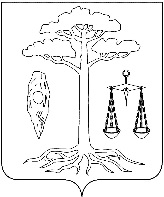 СОВЕТТЕЙКОВСКОГО МУНИЦИПАЛЬНОГО РАЙОНАшестого созыва  Р Е Ш Е Н И Еот 29.03.2017 № 173-рг. ТейковоО разграничении полномочий органов местного самоуправления Тейковского муниципального района при регулировании земельных отношений В соответствии с пунктом 2 статьи 11 Земельного кодекса Российской Федерации, Уставом Тейковского муниципального района и в целях обеспечения реализации полномочий органов местного самоуправления Тейковского муниципального района в отношении земельных участков, государственная собственность на которые не разграничена, расположенных на территории сельских поселений Тейковского муниципального района и земельных участков, находящихся в собственности Тейковского муниципального района,Совет Тейковского муниципального района РЕШИЛ:1. Установить, что Совет Тейковского муниципального района осуществляет следующие полномочия в области земельных отношений: 1.1. нормативное правовое регулирование в сфере управления и распоряжения земельными участками;1.2. резервирование земель для нужд Тейковского муниципального района;1.3. изъятие земельных участков для нужд Тейковского муниципального района, в случаях, установленных законодательством Российской Федерации, законодательством Ивановской области, нормативными правовыми актами Тейковского муниципального района;1.4. принимает решения об обмене земельного участка, находящегося  в государственной или муниципальной собственности на земельный участок, находящийся в частной собственности;1.5. принимает решения о приобретении в собственность Тейковского муниципального района земельных участков в случаях, предусмотренных законодательством Российской Федерации;1.6. осуществляет контроль за исполнением на территории Тейковского муниципального района полномочий органов местного самоуправления Тейковского муниципального района в сфере управления и распоряжения земельными ресурсами;1.7. передает земельные участки в федеральную собственность, собственность Ивановской области, собственность других муниципальных образований;1.8. принимает земельные участки из федеральной собственности, собственности Ивановской области, собственности других муниципальных образований;1.9. устанавливает порядок определения цены продажи земельных участков, находящихся в собственности Тейковского муниципального района при заключении договоров купли продажи земельных участков без проведения торгов;1.10. устанавливает порядок определения арендной платы за земельные участки, находящиеся в собственности Тейковского муниципального района и значение корректирующих коэффициентов за земельные участки;1.11. определяет порядок осуществления муниципального земельного контроля;1.12. определяет порядок бесплатного предоставления в собственность граждан, земельных участков, находящихся в собственности Тейковского муниципального района;1.13. определяет порядок платы по соглашению об установлении сервитута в отношении земельных участков, находящихся в собственности Тейковского муниципального района;1.14. определяет размер платы за увеличение площади земельных участков, находящихся в частной собственности в результате их перераспределения с земельными участками, находящимися в собственности Тейковского муниципального района;1.15. осуществляет иные полномочия в сфере управления и распоряжения земельными участками, установленные федеральными законами, законами Ивановской области и решениями Совета Тейковского муниципального района.2. Установить, что администрация Тейковского муниципального района осуществляет следующие полномочия в области земельных отношений: 2.1. утверждает схемы расположения земельных участков на кадастровом плане территории;2.2. предварительно согласовывает предоставление земельных участков;2.3. предоставляет земельные участки, свободные от застройки, без проведения торгов (в собственность, аренду, постоянное (бессрочное) пользование, безвозмездное пользование);2.4. предоставляет земельные участки, на которых расположены здания, сооружения (в собственность, аренду, постоянное (бессрочное) пользование, безвозмездное пользование);2.5. прекращает права постоянного (бессрочного) пользования или пожизненного наследуемого владения земельными участками по заявлению правообладателя;2.6. предоставляет в аренду без проведения торгов земельные участки однократно для завершения строительства объекта незавершенного строительства;2.7. выдает разрешения на использование земель или земельных участков без предоставления земельных участков и установления сервитута;2.8. принимает решения о формировании земельных участков и их резервировании для нужд Тейковского муниципального района в соответствии с решением Совета Тейковского муниципального района;2.9. исполняет функции продавца земельных участков;2.10. принимает решения о проведении торгов по продаже земельных участков или по продаже права на заключение договоров аренды земельных участков, установлении начальной цены предмета аукциона и назначении аукциониста;2.11. определяет организатора проведения торгов (аукционов, конкурсов) по продаже земельных участков, или права на заключение договоров аренды таких земельных участков;2.12. выступает заказчиком на проведение оценки рыночной стоимости земельных участков, находящихся в собственности Тейковского муниципального района, или права на заключение договора аренды таких земельных участков, заключает договоры на оказание услуг по оценке, производит оплату по договорам;2.13. выступает арендодателем земельных участков;2.14. выступает заказчиком на проведение кадастровых работ, заключает договоры на выполнение кадастровых работ;2.15. заключает договоры купали-продажи, аренды, безвозмездного пользования, мены;2.16. заключает соглашения   об установлении сервитутов в отношении земельных участков, о перераспределении земель и (или) земельных участков, находящихся в государственной или муниципальной собственности, и земельных участков, находящихся в частной собственности;2.17. выступает заявителем на постановку земельных участков на кадастровый учет, внесение изменений в сведения кадастрового учета по земельным участкам;      2.18. осуществляет контроль в отношении объектов земельных отношений за соблюдением гражданами и юридическими лицами требований действующего законодательства в рамках муниципального земельного контроля;      2.19. утверждает план проведения проверок в рамках осуществления муниципального земельного контроля на территории сельских поселений Тейковского муниципального района;      2.20. принимает в пределах своей компетенции правовые акты, регулирующие отношения в сфере управления и распоряжения земельными участками.      2.21. осуществляет иные полномочия по вопросам управления и распоряжения земельными участками, не отнесенные к полномочиям Совета Тейковского муниципального района.Глава Тейковскогомуниципального района                                                              С.А. Семенова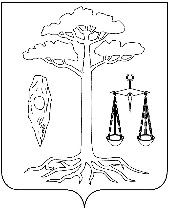 СОВЕТ ТЕЙКОВСКОГО МУНИЦИПАЛЬНОГО РАЙОНА шестого созываР Е Ш Е Н И Еот 29.03.2017 г. № 174-рг. ТейковоОб отмене нормативных правовых актовВ целях приведения нормативных правовых актов Тейковского муниципального района в соответствии с действующим законодательством,Совет Тейковского муниципального района РЕШИЛ:Отменить следующие нормативные правовые акты:- решение Тейковского районного Совета от 28.12.2005 г. № 15-р «Об утверждении Положения о создании и расходования резервного фонда администрации Тейковского муниципального района»;- решение Тейковского районного Совета от 31.05.2006 г. № 34-р «Об утверждении Порядка назначения и определения социальной помощи, выделяемой из средств бюджета Тейковского муниципального района»;- решение Тейковского районного Совета от 27.12.2006 г. № 64-р «Об утверждении Положения о создании и расходовании резервного фонда администрации Тейковского муниципального района»;- решение Тейковского районного Совета от 26.03.2008 г. № 128-р «Об утверждении Порядка проведения финансового контроля за использованием бюджета Тейковского муниципального района»;- решение Тейковского районного Совета от 26.03.2008 г. № 129-р «Об утверждении Порядка предоставления межбюджетных трансфертов из бюджета Тейковского муниципального района бюджета поселений Тейковского муниципального района».Глава Тейковскогомуниципального района                              	                         С.А. Семенова Решение Совета Тейковского муниципального района от 29.03.2017 г. № 171-рО  внесении   изменений   и   дополнений в   решение Совета Тейковского муниципального района от 16.12.2016 г.  № 155-р «О бюджете Тейковского муниципального района на  2017  год  и  плановый период 2018 – 2019 годов»Решение Совета Тейковского муниципального района от   29.03.2017 г. № 172-рОб утверждении Положения о порядке осуществления муниципального земельного контроля за использованием земель на территории Тейковского муниципального районаРешение Совета Тейковского муниципального района от 29.03.2017 № 173-рО разграничении полномочий органов местного самоуправления Тейковского муниципального района при регулировании земельных отношений Решение Совета Тейковского муниципального района от 29.03.2017 г. № 174-рОб отмене нормативных правовых актовПриложение 1Приложение 1Приложение 1Приложение 1к решению Советак решению Советак решению Советак решению СоветаТейковского Тейковского Тейковского Тейковского муниципального районамуниципального районамуниципального районамуниципального районаот 29.03.2017 г. № 171-рот 29.03.2017 г. № 171-рот 29.03.2017 г. № 171-рот 29.03.2017 г. № 171-рПриложение 2Приложение 2Приложение 2Приложение 2к решению Советак решению Советак решению Советак решению СоветаТейковского Тейковского Тейковского Тейковского муниципального районамуниципального районамуниципального районамуниципального районаот 16.12.2016 г. № 155-р  от 16.12.2016 г. № 155-р  от 16.12.2016 г. № 155-р  от 16.12.2016 г. № 155-р  ДОХОДЫДОХОДЫДОХОДЫ   бюджета Тейковского муниципального района по кодам классификации доходов бюджетов на 2017 год   бюджета Тейковского муниципального района по кодам классификации доходов бюджетов на 2017 год   бюджета Тейковского муниципального района по кодам классификации доходов бюджетов на 2017 год(тыс. руб.)(тыс. руб.)Код классификации доходов бюджетов Российской ФедерацииНаименование показателяУтверждено по бюджету на 2017г.Внесенные измененияУточненный бюджет на 2017 год 000 1000000000 0000 000  НАЛОГОВЫЕ И НЕНАЛОГОВЫЕ ДОХОДЫ49712,5-1473,448239,1 000 1010000000 0000 000  НАЛОГИ НА ПРИБЫЛЬ, ДОХОДЫ34078,40,034078,4 000 1010200001 0000 110  Налог на доходы физических лиц34078,40,034078,4182 1010201001 0000 110  Налог на доходы физических лиц с доходов, источником которых является налоговый агент, за исключением доходов, в отношении которых исчисление и уплата налога осуществляются в соответствии со статьями 227, 227.1 и 228 Налогового кодекса Российской Федерации33870,033870,0182 1010202001 0000 110  Налог на доходы физических лиц с доходов, полученных от осуществления деятельности физическими лицами, зарегистрированными в качестве индивидуальных предпринимателей, нотариусов, занимающихся частной практикой, адвокатов, учредивших адвокатские кабинеты и других лиц, занимающихся частной практикой в соответствии со статьей 227 Налогового кодекса Российской Федерации21,621,6182 1010203001 0000 110  Налог на доходы физических лиц с доходов,  полученных физическими лицами в соответствии со статьей 228 Налогового Кодекса Российской Федерации54,354,3182 1010204001 0000 110  Налог на доходы физических лиц в виде фиксированных авансовых платежей с доходов, полученных физическими лицами, являющимися иностранными гражданами, осуществляющими трудовую деятельность по найму у физических лиц на основании патента в соответствии  со статьей 2271 Налогового кодекса Российской Федерации132,5132,5000 1030000000 0000 000  НАЛОГИ НА ТОВАРЫ (РАБОТЫ, УСЛУГИ), РЕАЛИЗУЕМЫЕ НА ТЕРРИТОРИИ РОССИЙСКОЙ ФЕДЕРАЦИИ4731,50,04731,5000 1030200001 0000 110Акцизы по подакцизным товарам (продукции), производимым на территории Российской Федерации4731,50,04731,5100 1030223001 0000 110  Доходы от уплаты акцизов на дизельное топливо, подлежащие распределению между бюджетами субъектов Российской Федерации и местными бюджетами с учетом установленных дифференцированных нормативов отчислений в местные бюджеты1615,81615,8100 1030223001 0000 110  Доходы от уплаты акцизов на дизельное топливо, подлежащие распределению между бюджетами субъектов Российской Федерации и местными бюджетами с учетом установленных дифференцированных нормативов отчислений в местные бюджеты1615,81615,8100 1030224001 0000 110  Доходы от уплаты акцизов на моторные масла для дизельных и (или) карбюраторных (инжекторных) двигателей, подлежащие распределению между бюджетами субъектов Российской Федерации и местными бюджетами с учетом установленных дифференцированных нормативов отчислений в местные бюджеты16,116,1100 1030225001 0000 110  Доходы от уплаты акцизов на автомобильный бензин, подлежащие распределению между бюджетами субъектов Российской Федерации и местными бюджетами с учетом установленных дифференцированных нормативов отчислений в местные бюджеты3422,83422,8100 1030226001 0000 110  Доходы от уплаты акцизов на прямогонный бензин, подлежащие распределению между бюджетами субъектов Российской Федерации и местными бюджетами с учетом установленных дифференцированных нормативов отчислений в местные бюджеты-323,2-323,2 000 1050000000 0000 000  НАЛОГИ НА СОВОКУПНЫЙ ДОХОД2194,80,02194,8 000 1050200002 0000 110  Единый налог на вмененный доход для отдельных видов деятельности1703,00,01703,0182 1050201002 0000 110  Единый налог на вмененный доход для отдельных видов деятельности1700,01700,0182 1050202002 0000 110  Единый налог на вмененный доход для отдельных видов деятельности (за налоговые периоды, истекшие до 1 января 2011 года)3,03,0 000 1050300001 0000 110  Единый сельскохозяйственный налог421,80,0421,8182 1050301001 0000 110  Единый сельскохозяйственный налог421,8421,8000 1050400002 0000 110Налог, взимаемый в связи с применением патентной системы налогообложения70,00,070,0182 1050402002 0000 110Налог, взимаемый в связи с применением патентной системы налогообложения, зачисляемый в бюджеты муниципальных районов70,070,0 000 1070000000 0000 000  НАЛОГИ, СБОРЫ И РЕГУЛЯРНЫЕ ПЛАТЕЖИ ЗА ПОЛЬЗОВАНИЕ ПРИРОДНЫМИ РЕСУРСАМИ125,00,0125,0 000 1070100001 0000 110  Налог на добычу полезных ископаемых125,00,0125,0182 1070102001 0000 110  Налог на добычу общераспространенных полезных ископаемых125,0125,0 000 1110000000 0000 000  ДОХОДЫ ОТ ИСПОЛЬЗОВАНИЯ ИМУЩЕСТВА, НАХОДЯЩЕГОСЯ В ГОСУДАРСТВЕННОЙ И МУНИЦИПАЛЬНОЙ СОБСТВЕННОСТИ4011,0-1473,42537,6 000 1110500000 0000 120  Доходы, получаемые в виде арендной либо иной платы за передачу в возмездное пользование государственного и муниципального имущества (за исключением имущества бюджетных и автономных учреждений, а также имущества государственных и муниципальных унитарных предприятий, в том числе казенных)4006,0-1473,42532,6 000 1110501000 0000 120  Доходы, получаемые в виде арендной платы за земельные участки, государственная собственность на которые не разграничена, а также средства от продажи права на заключение договоров аренды указанных земельных участков3849,1-1473,42375,7040 1110501310 0000 120Доходы, получаемые в виде арендной платы за земельные участки, государственная собственность на которые не разграничена и которые расположены в границах сельских поселений, а также средства от продажи права на заключение договоров аренды указанных земельных участков3528,3-1473,42054,9040 1110501313 0000 120Доходы, получаемые в виде арендной платы за земельные участки, государственная собственность на которые не разграничена и которые расположены в границах городских поселений, а также средства от продажи права на заключение договоров аренды указанных земельных участков320,8320,8 000 1110503000 0000 120  Доходы от сдачи в аренду имущества, находящегося в оперативном управлении органов государственной власти, органов местного самоуправления, государственных внебюджетных фондов и созданных ими учреждений (за исключением имущества бюджетных и автономных учреждений)156,90,0156,9040 1110503505 0000 120  Доходы от сдачи в аренду имущества, находящегося в оперативном управлении органов управления муниципальных районов и созданных ими учреждений (за исключением имущества муниципальных бюджетных и автономных учреждений)156,9156,9000 1110700000 0000 120Платежи от государственных и муниципальных унитарных предприятий5,00,05,0000 1110701000 0000 120Доходы от перечисления части прибыли государственных и муниципальных унитарных предприятий, остающейся после уплаты налогов и обязательных платежей5,00,05,0040 1110701505 0000 120Доходы от перечисления части прибыли, остающейся после уплаты налогов и иных обязательных платежей муниципальных унитарных предприятий, созданных муниципальными районами5,05,0 000 1120000000 0000 000  ПЛАТЕЖИ ПРИ ПОЛЬЗОВАНИИ ПРИРОДНЫМИ РЕСУРСАМИ364,60,0364,6 000 1120100001 0000 120  Плата за негативное воздействие на окружающую среду364,60,0364,6048 1120101001 0000 120  Плата за выбросы загрязняющих веществ в атмосферный воздух стационарными объектами75,575,5048 1120102001 0000 120  Плата за выбросы загрязняющих веществ в атмосферный воздух передвижными объектами0,00,0048 1120103001 0000 120  Плата за сбросы загрязняющих веществ в водные объекты49,749,7048 1120104001 0000 120  Плата за размещение отходов производства и потребления239,4239,4 000 1130000000 0000 000  ДОХОДЫ ОТ ОКАЗАНИЯ ПЛАТНЫХ УСЛУГ (РАБОТ) И КОМПЕНСАЦИИ ЗАТРАТ ГОСУДАРСТВА2419,00,02419,0 000 1130100000 0000 130  Доходы от оказания платных услуг (работ)2419,00,02419,0 000 1130199000 0000 130  Прочие доходы от оказания платных услуг (работ)2419,00,02419,0040 1130199505 0000 130  Прочие доходы от оказания платных услуг (работ) получателями средств бюджетов муниципальных районов45,045,0042 1130199505 0000 130  Прочие доходы от оказания платных услуг (работ) получателями средств бюджетов муниципальных районов2374,02374,0 000 1140000000 0000 000  ДОХОДЫ ОТ ПРОДАЖИ МАТЕРИАЛЬНЫХ И НЕМАТЕРИАЛЬНЫХ АКТИВОВ1456,80,01456,8000 1140200000 0000 000Доходы от реализации имущества, находящегося в государственной и муниципальной собственности (за исключением движимого имущества бюджетных и автономных учреждений, а также имущества государственных и муниципальных унитарных предприятий, в том числе казенных)400,00,0400,0000 1140205005 0000 440Доходы от реализации имущества, находящегося в собственности муниципальных районов (за исключением имущества муниципальных бюджетных и автономных учреждений, а также имущества муниципальных унитарных предприятий, в том числе казенных), в части реализации материальных запасов по указанному имуществу400,00,0400,0040 1140205305 0000 440 Доходы от реализации иного имущества, находящегося в собственности муниципальных районов (за исключением имущества муниципальных бюджетных и автономных учреждений, а также имущества муниципальных унитарных предприятий, в том числе казенных), в части реализации материальных запасов по указанному имуществу400,0400,0 000 1140600000 0000 430  Доходы от продажи земельных участков, находящихся в государственной и муниципальной собственности 1056,80,01056,8 000 1140601000 0000 430  Доходы от продажи земельных участков, государственная собственность на которые не разграничена1056,80,01056,8040 1140601310 0000 430  Доходы от продажи земельных участков, государственная собственность на которые не разграничена и которые расположены в границах сельских поселений885,4885,4040 1140601313 0000 430Доходы от продажи земельных участков, государственная собственность на которые не разграничена и которые расположены в границах городских поселений171,4171,4 000 1160000000 0000 000  ШТРАФЫ, САНКЦИИ, ВОЗМЕЩЕНИЕ УЩЕРБА104,30,0104,3 000 1160300000 0000 140  Денежные взыскания (штрафы) за нарушение законодательства о налогах и сборах40,00,040,0182 1160301001 0000 140   Денежные взыскания (штрафы) за нарушение законодательства о налогах и сборах, предусмотренные статьями 116, 118, статьей 119.1, пунктами 1 и 2 статьи 120, статьями 125, 126, 128, 129, 129.1, 132, 133, 134, 135, 135.1 Налогового кодекса Российской Федерации40,040,0000 1162500000 0000 140  Денежные взыскания (штрафы) за нарушение законодательства Российской Федерации о недрах, об особо охраняемых природных территориях, об охране и использовании животного мира, об экологической экспертизе, в области охраны окружающей среды, о рыболовстве и сохранении водных биологических ресурсов, земельного законодательства, лесного законодательства, водного законодательства35,00,035,0321 1162506001 0000 140   Денежные взыскания (штрафы) за нарушение земельного законодательства 35,035,0000 1163300000 0000 140Денежные взыскания (штрафы) за нарушение законодательства Российской Федерации о контрактной системе в сфере закупок товаров, работ, услуг для обеспечения государственных и муниципальных нужд3,00,03,0161 1163305005 0000 140Денежные взыскания (штрафы) за нарушение законодательства Российской Федерации о контрактной системе в сфере закупок товаров, работ, услуг для обеспечения государственных и муниципальных нужд муниципальных районов 3,03,0 000 1169000000 0000 140  Прочие поступления от денежных взысканий (штрафов) и иных сумм в возмещение ущерба26,30,026,3010 1169005005 0000 140  Прочие поступления от денежных взысканий (штрафов) и иных сумм в возмещение ущерба, зачисляемые в бюджеты муниципальных районов3,53,5040 1169005005 0000 140  Прочие поступления от денежных взысканий (штрафов) и иных сумм в возмещение ущерба, зачисляемые в бюджеты муниципальных районов22,822,8 000 1170000000 0000 000  ПРОЧИЕ НЕНАЛОГОВЫЕ ДОХОДЫ227,10,0227,1 000 1170500000 0000 180  Прочие неналоговые доходы227,10,0227,1040 1170505005 0000 180  Прочие неналоговые доходы бюджетов муниципальных районов227,1227,1 000 2000000000 0000 000  БЕЗВОЗМЕЗДНЫЕ ПОСТУПЛЕНИЯ122921,94815,0127736,9 000 2020000000 0000 000  БЕЗВОЗМЕЗДНЫЕ ПОСТУПЛЕНИЯ ОТ ДРУГИХ БЮДЖЕТОВ БЮДЖЕТНОЙ СИСТЕМЫ РОССИЙСКОЙ ФЕДЕРАЦИИ122900,24815,0127715,2 000 2021500000 0000 151  Дотации бюджетам субъектов Российской Федерации и муниципальных образований68330,10,068330,1 000 2021500100 0000 151  Дотации на выравнивание бюджетной обеспеченности68330,10,068330,1040 2021500105 0000 151  Дотации бюджетам муниципальных районов на выравнивание  бюджетной обеспеченности68330,168330,1 000 2022000000 0000 151  Субсидии бюджетам бюджетной системы Российской Федерации (межбюджетные субсидии)254,11570,11824,2 000 2022999900 0000 151  Прочие субсидии254,11570,11824,2040 2022999905 0000 151  Прочие субсидии бюджетам муниципальных районов254,11570,11824,2 000 2023000000 0000 151  Субвенции бюджетам субъектов Российской Федерации и муниципальных образований54266,13244,957511,0 000 2023002400 0000 151  Субвенции местным бюджетам на выполнение передаваемых полномочий субъектов Российской Федерации1352,3235,61587,9040 2023002405 0000 151   Субвенции бюджетам муниципальных районов на выполнение передаваемых полномочий субъектов Российской Федерации 1352,3235,61587,9000 2023999900 0000 151  Прочие субвенции52913,83009,355923,1040 2023999905 0000 151  Прочие субвенции бюджетам муниципальных районов52913,83009,355923,1 000 2024000000 0000 151  Иные межбюджетные трансферты49,90,049,9 000 2024001400 0000 151  Межбюджетные трансферты, передаваемые бюджетам муниципальных образований на осуществление части полномочий по решению вопросов местного значения в соответствии с заключенными соглашениями49,90,049,9040 2024001405 0000 151  Межбюджетные трансферты, передаваемые бюджетам муниципальных районов из бюджетов поселений на осуществление части полномочий по решению вопросов местного значения в соответствии с заключенными соглашениями49,949,9000 2180000000 0000 000ДОХОДЫ БЮДЖЕТОВ БЮДЖЕТНОЙ СИСТЕМЫ РОССИЙСКОЙ ФЕДЕРАЦИИ ОТ ВОЗВРАТА БЮДЖЕТАМИ БЮДЖЕТНОЙ СИСТЕМЫ РОССИЙСКОЙ ФЕДЕРАЦИИ И ОРГАНИЗАЦИЯМИ ОСТАТКОВ СУБСИДИЙ, СУБВЕНЦИЙ И ИНЫХ МЕЖБЮДЖЕТНЫХ ТРАНСФЕРТОВ, ИМЕЮЩИХ ЦЕЛЕВОЕ НАЗНАЧЕНИЕ, ПРОШЛЫХ ЛЕТ55,20,055,2000 2180000005 0000 151Доходы бюджетов муниципальных районов от возврата бюджетами бюджетной системы Российской Федерации остатков субсидий, субвенций и иных межбюджетных трансфертов, имеющих целевое назначение, прошлых лет55,20,055,2040 2186001005 0000 151Доходы бюджетов муниципальных районов от возврата прочих остатков субсидий, субвенций и иных межбюджетных трансфертов, имеющих целевое назначение, прошлых лет из бюджетов поселений55,255,2000 2190000000 0000 000ВОЗВРАТ ОСТАТКОВ СУБСИДИЙ, СУБВЕНЦИЙ И ИНЫХ МЕЖБЮДЖЕТНЫХ ТРАНСФЕРТОВ, ИМЕЮЩИХ ЦЕЛЕВОЕ НАЗНАЧЕНИЕ, ПРОШЛЫХ ЛЕТ-33,50,0-33,5000 2190000005 0000 151Возврат остатков субсидий, субвенций и иных межбюджетных трансфертов, имеющих целевое назначение, прошлых лет из бюджетов муниципальных районов-33,50,0-33,5040 2192502005 0000 151Возврат остатков субсидий на мероприятия подпрограммы "Обеспечение жильем молодых семей" федеральной целевой программы "Жилище" на 2015 - 2020 годы из бюджетов муниципальных районов-1,4-1,4040 2196001005 0000 151Возврат прочих остатков субсидий, субвенций и иных межбюджетных трансфертов, имеющих целевое назначение, прошлых лет из бюджетов муниципальных районов-32,1-32,1  Итого доходов172634,43341,6175976,0Приложение 2Приложение 2Приложение 2Приложение 2Приложение 2к решению Совета к решению Совета к решению Совета к решению Совета к решению Совета ТейковскогоТейковскогоТейковскогоТейковскогомуниципального районамуниципального районамуниципального районамуниципального районаот 29.03.2017 г. № 171-рот 29.03.2017 г. № 171-рот 29.03.2017 г. № 171-рот 29.03.2017 г. № 171-рПриложение 5Приложение 5Приложение 5Приложение 5Приложение 5к решению Совета к решению Совета к решению Совета к решению Совета к решению Совета ТейковскогоТейковскогоТейковскогоТейковскогомуниципального районамуниципального районамуниципального районамуниципального районаот 16.12.2016 г. № 155-рот 16.12.2016 г. № 155-рот 16.12.2016 г. № 155-рот 16.12.2016 г. № 155-рИсточники внутреннего финансирования дефицитаИсточники внутреннего финансирования дефицитаИсточники внутреннего финансирования дефицитаИсточники внутреннего финансирования дефицитаИсточники внутреннего финансирования дефицитабюджета Тейковского муниципального района на 2017 год                                             бюджета Тейковского муниципального района на 2017 год                                             бюджета Тейковского муниципального района на 2017 год                                             бюджета Тейковского муниципального района на 2017 год                                             бюджета Тейковского муниципального района на 2017 год                                             и плановый период 2018 - 2019 г.г.и плановый период 2018 - 2019 г.г.и плановый период 2018 - 2019 г.г.и плановый период 2018 - 2019 г.г.и плановый период 2018 - 2019 г.г.           (тыс. руб.)           (тыс. руб.)           (тыс. руб.)           (тыс. руб.)           (тыс. руб.)Код классификации источников финансирования дефицитов бюджетовНаименование кода классификации источников финансирования дефицитов бюджетов2017 год2018 год2019 год000 01 00 00 00 00 0000 000Источники внутреннего финансирования дефицитов бюджетов – всего:2052,800000 01 00 00 00 00 0000 000Источники внутреннего финансирования дефицитов бюджетов – всего:2052,800000 01 05 00 00 00 0000 000Изменение остатков средств на счетах по учету средств бюджета2052,800000 01 05 00 00 00 0000 000Изменение остатков средств на счетах по учету средств бюджета2052,800000 01 05 00 00 00 0000 500Увеличение остатков средств бюджетов-176746,9-177342,3-181740,4000 01 05 02 00 00 0000 500Увеличение прочих остатков средств бюджетов-176746,9-177342,3-181740,4000 01 05 02 01 00 0000 510Увеличение прочих остатков денежных средств бюджетов-176746,9-177342,3-181740,4040 01 05 02 01 05 0000 510Увеличение прочих остатков денежных средств бюджетов муниципальных районов-176746,9-177342,3-181740,4040 01 05 02 01 05 0000 510Увеличение прочих остатков денежных средств бюджетов муниципальных районов-176746,9-177342,3-181740,4000 01 05 00 00 00 0000 600Уменьшение остатков средств бюджетов178799,7177342,3181740,4000 01 05 02 00 00 0000 600Уменьшение прочих остатков средств бюджетов178799,7177342,3181740,4000 01 05 02 01 00 0000 610Уменьшение прочих остатков денежных средств бюджетов178799,7177342,3181740,4040 01 05 02 01 05 0000 610Уменьшение прочих остатков денежных средств бюджетов муниципальных районов178799,7177342,3181740,4040 01 05 02 01 05 0000 610Уменьшение прочих остатков денежных средств бюджетов муниципальных районов178799,7177342,3181740,4000 01 06 05 00 00 0000 000Бюджетные кредиты, предоставленные внутри страны в валюте Российской Федерации000000 01 06 05 00 00 0000 000Предоставление бюджетных кредитов внутри страны в валюте Российской Федерации-770,9000 01 06 05 02 00 0000 500Предоставление бюджетных кредитов другим бюджетам  бюджетной системы Российской Федерации в валюте Российской Федерации-770,9000 01 06 05 02 05 0000 540Предоставление бюджетных кредитов другим бюджетам  бюджетной системы Российской Федерации из бюджетов муниципальных районов в валюте Российской Федерации-770,9040 01 06 05 02 05 0000 540Предоставление бюджетных кредитов другим бюджетам  бюджетной системы Российской Федерации из бюджетов муниципальных районов в валюте Российской Федерации-770,9000 01 06 05 00 00 0000 600Возврат бюджетных кредитов, предоставленных внутри страны в валюте Российской Федерации770,9000 01 06 05 02 00 0000 640Возврат бюджетных кредитов, предоставленных  другим бюджетам бюджетной системы Российской Федерации в валюте Российской Федерации770,9040 01 06 05 02 05 0000 640Возврат бюджетных кредитов, предоставленных  другим бюджетам бюджетной системы Российской Федерации в бюджеты муниципальных районов в валюте Российской Федерации770,9НаименованиеЦелевая статьяВид расходовУтверждено по бюджету на 2017г.Внесенные измененияУточненный бюджет на 2017 годНаименованиеЦелевая статьяВид расходовУтверждено по бюджету на 2017г.Внесенные измененияУточненный бюджет на 2017 годМуниципальная программа «Развитие образования Тейковского муниципального района»0100000000108579,75059,3113639,0Подпрограмма «Развитие общего образования» 01100000003309,92050,05359,9Основное мероприятие «Укрепление материально-технической базы учреждений образования»01101000003214,82050,05264,8Мероприятия по укреплению материально-технической базы образовательных учреждений (Закупка товаров, работ и услуг для обеспечения государственных (муниципальных) нужд) 0110100020200966,2-280,0686,2Мероприятия по укреплению материально-технической базы образовательных учреждений (Предоставление субсидий бюджетным, автономным учреждениям и иным некоммерческим организациям)01101000206001973,6180,02153,6Мероприятия по укреплению материально-технической базы дошкольных образовательных учреждений (Закупка товаров, работ и услуг для обеспечения государственных (муниципальных) нужд) 0110100030200275,0100,0375,0На укрепление материально-технической базы муниципальных образовательных организаций Ивановской области  (Закупка товаров, работ и услуг для обеспечения государственных (муниципальных) нужд) 0110181950200900,0900,0На укрепление материально-технической базы муниципальных образовательных организаций Ивановской области  (Предоставление субсидий бюджетным, автономным учреждениям и иным некоммерческим организациям)0110181950600200,0200,0Софинансирование расходов на укрепление материально-технической базы муниципальных образовательных организаций  (Закупка товаров, работ и услуг для обеспечения государственных (муниципальных) нужд) 01101S1950200730,0730,0Мероприятия по созданию в общеобразовательных организациях, расположенных в сельской местности, условий для занятий физической культурой и спортом (Закупка товаров, работ и услуг для обеспечения государственных (муниципальных) нужд) 01101L0970200220,0220,0Основное мероприятие «Развитие кадрового потенциала системы образования»011020000095,195,1Совершенствование учительского корпуса (Закупка товаров, работ и услуг для обеспечения государственных (муниципальных) нужд) 011020005020045,145,1Совершенствование учительского корпуса (Социальное обеспечение и иные выплаты населению)011020005030050,050,0Подпрограмма «Финансовое обеспечение предоставления мер социальной поддержки в сфере образования» 01200000002084,70,02084,7Основное мероприятие «Финансовое обеспечение предоставления мер социальной поддержки в сфере образования»01201000002084,70,02084,7Питание детей из семей находящихся в трудной жизненной ситуации, обучающихся в муниципальных общеобразовательных организациях (Закупка товаров, работ и услуг для обеспечения государственных (муниципальных) нужд) 0120100140200307,5307,5Питание детей из семей находящихся в трудной жизненной ситуации, обучающихся в муниципальных общеобразовательных организациях (Предоставление субсидий бюджетным, автономным учреждениям и иным некоммерческим организациям)0120100140600821,6821,6Осуществление переданных органам местного самоуправления государственных полномочий Ивановской области по присмотру и уходу за детьми-сиротами и детьми, оставшимися без попечения родителей, детьми-инвалидами в дошкольных группах муниципальных общеобразовательных организаций (Закупка товаров, работ и услуг для обеспечения государственных (муниципальных) нужд) 012018009020033,833,8Осуществление переданных органам местного самоуправления государственных полномочий Ивановской области по присмотру и уходу за детьми-сиротами и детьми, оставшимися без попечения родителей, детьми-инвалидами в дошкольных группах муниципальных общеобразовательных организаций (Предоставление субсидий бюджетным, автономным учреждениям и иным некоммерческим организациям)012018009060067,667,6Осуществление переданных органам местного самоуправления государственных полномочий Ивановской области по присмотру и уходу за детьми-сиротами и детьми, оставшимися без попечения родителей, детьми-инвалидами в муниципальных дошкольных общеобразовательных организациях и детьми, нуждающимися в длительном лечении, в муниципальных дошкольных образовательных организациях, осуществляющих оздоровление (Закупка товаров, работ и услуг для обеспечения государственных (муниципальных) нужд) 0120180100200199,5199,5Осуществление переданных органам местного самоуправления государственных полномочий Ивановской области по присмотру и уходу за детьми-сиротами и детьми, оставшимися без попечения родителей, детьми-инвалидами в муниципальных дошкольных общеобразовательных организациях и детьми, нуждающимися в длительном лечении, в муниципальных дошкольных образовательных организациях, осуществляющих оздоровление (Закупка товаров, работ и услуг для обеспечения государственных (муниципальных) нужд) 0120180100200199,5199,5Осуществление переданных органам местного самоуправления государственных полномочий Ивановской области по выплате  компенсации части родительской платы за присмотр и уход за детьми в образовательных организациях, реализующих образовательную программу дошкольного образования (Социальное обеспечение и иные выплаты населению)0120180110300654,7654,7Подпрограмма «Выявление и поддержка одаренных детей» 0130000000476,40,0476,4Основное мероприятие «Выявление и поддержка одаренных детей и молодежи»0130100000476,40,0476,4Проведение районных и участие в областных конкурсах социально значимых программ и проектов, направленных на поддержку одаренных детей (Закупка товаров, работ и услуг для обеспечения государственных (муниципальных) нужд) 0130100070200436,4-5,9430,5Проведение районных и участие в областных конкурсах социально значимых программ и проектов, направленных на поддержку одаренных детей (Предоставление субсидий бюджетным, автономным учреждениям и иным некоммерческим организациям)013010007060040,05,945,9Подпрограмма “Реализация основных общеобразовательных программ» 014000000044931,1130,645061,7Основное мероприятие «Развитие дошкольного образования»01401000009297,1110,09407,1Предоставление муниципальной услуги «Предоставление общедоступного бесплатного дошкольного образования» (Расходы на выплаты персоналу в целях обеспечения выполнения функций государственными (муниципальными) органами, казенными учреждениями, органами управления государственными внебюджетными фондами)01401000801003511,93511,9Предоставление муниципальной услуги «Предоставление общедоступного бесплатного дошкольного образования» (Закупка товаров, работ и услуг для обеспечения государственных (муниципальных) нужд) 01401000802003189,13189,1Предоставление муниципальной услуги «Предоставление общедоступного бесплатного дошкольного образования» (Иные бюджетные ассигнования)014010008080020,9110,0130,9Обеспечение деятельности учреждений образования за счет родительской платы (Закупка товаров, работ и услуг для обеспечения государственных (муниципальных) нужд) 01401001102001574,41574,4Расходы на питание детей (Закупка товаров, работ и услуг для обеспечения государственных (муниципальных) нужд) 01401000602001000,81000,8Основное мероприятие «Развитие общего образования» 014020000035634,020,635654,6Предоставление муниципальной услуги «Предоставление бесплатного и общедоступного начального, основного, среднего общего образования» (Расходы на выплаты персоналу в целях обеспечения выполнения функций государственными (муниципальными) органами, казенными учреждениями, органами управления государственными внебюджетными фондами)0140200090100809,8809,8Предоставление муниципальной услуги «Предоставление бесплатного и общедоступного начального, основного, среднего общего образования» (Закупка товаров, работ и услуг для обеспечения государственных (муниципальных) нужд) 01402000902009008,6-21,58987,1Предоставление муниципальной услуги «Предоставление бесплатного и общедоступного начального, основного, среднего общего образования» (Предоставление субсидий бюджетным, автономным учреждениям и иным некоммерческим организациям)014020009060016658,541,116699,6Предоставление муниципальной услуги «Предоставление бесплатного и общедоступного начального, основного, среднего общего образования» (Иные бюджетные ассигнования)0140200090800110,51,0111,5Содержание прочих учреждений образования (Расходы на выплаты персоналу в целях обеспечения выполнения функций государственными (муниципальными) органами, казенными учреждениями, органами управления государственными внебюджетными фондами)01402001001006384,36384,3Содержание прочих учреждений образования (Закупка товаров, работ и услуг для обеспечения государственных (муниципальных) нужд) 01402001002001216,71216,7Содержание прочих учреждений образования (Иные бюджетные ассигнования)01402001008001,91,9Обеспечение деятельности учреждений образования за счет родительской платы (Закупка товаров, работ и услуг для обеспечения государственных (муниципальных) нужд) 0140200110200799,6799,6Расходы на питание детей (Закупка товаров, работ и услуг для обеспечения государственных (муниципальных) нужд) 0140200060200644,1644,1Подпрограмма «Финансовое обеспечение предоставления общедоступного и бесплатного образования  в муниципальных образовательных учреждениях» 015000000052913,93009,355923,2Основное мероприятие «Развитие дошкольного образования»01501000004369,3370,54739,8Финансовое обеспечение государственных гарантий реализации прав на получение общедоступного и бесплатного дошкольного образования в муниципальных дошкольных образовательных организациях и возмещение затрат на финансовое обеспечение получения дошкольного образования в частных дошкольных образовательных организациях, включая расходы на оплату труда, приобретение учебников и учебных пособий, средств обучения, игр и игрушек (за исключением расходов на содержание зданий и оплату коммунальных услуг) (Расходы на выплаты персоналу в целях обеспечения выполнения функций государственными (муниципальными) органами, казенными учреждениями, органами управления государственными внебюджетными фондами)01501801701004344,5370,54715,0Финансовое обеспечение государственных гарантий реализации прав на получение общедоступного и бесплатного дошкольного образования в муниципальных дошкольных образовательных организациях и возмещение затрат на финансовое обеспечение получения дошкольного образования в частных дошкольных образовательных организациях, включая расходы на оплату труда, приобретение учебников и учебных пособий, средств обучения, игр и игрушек (за исключением расходов на содержание зданий и оплату коммунальных услуг) (Закупка товаров, работ и услуг для обеспечения государственных (муниципальных) нужд) 015018017020024,824,8Основное мероприятие «Развитие общего образования»015020000048544,62638,851183,4Финансовое обеспечение государственных гарантий реализации прав на получение общедоступного и бесплатного дошкольного, начального общего, основного общего, среднего общего образования в муниципальных общеобразовательных организациях, обеспечение дополнительного образования в муниципальных общеобразовательных организациях, включая расходы на оплату труда, приобретение учебников и учебных пособий, средств обучения, игр и игрушек (за исключением расходов на содержание зданий и оплату коммунальных услуг) (Расходы на выплаты персоналу в целях обеспечения выполнения функций государственными (муниципальными) органами, казенными учреждениями, органами управления государственными внебюджетными фондами)015028015010013189,9745,513935,4Финансовое обеспечение государственных гарантий реализации прав на получение общедоступного и бесплатного дошкольного, начального общего, основного общего, среднего общего образования в муниципальных общеобразовательных организациях, обеспечение дополнительного образования в муниципальных общеобразовательных организациях, включая расходы на оплату труда, приобретение учебников и учебных пособий, средств обучения, игр и игрушек (за исключением расходов на содержание зданий и оплату коммунальных услуг) (Закупка товаров, работ и услуг для обеспечения государственных (муниципальных) нужд) 015028015020049,049,0Финансовое обеспечение государственных гарантий реализации прав на получение общедоступного и бесплатного дошкольного, начального общего, основного общего, среднего общего образования в муниципальных общеобразовательных организациях, обеспечение дополнительного образования в общеобразовательных организациях, включая расходы на оплату труда, на учебники и учебные, учебно-наглядные пособия, технические средства обучения, игры, игрушки (за исключением расходов на содержание зданий и оплату коммунальных услуг)(Предоставление субсидий бюджетным, автономным учреждениям и иным некоммерческим организациям)015028015060035305,71893,337199,0Подпрограмма «Реализация дополнительных общеобразовательных программ» 01600000003831,0-130,63700,4Основное мероприятие «Развитие дополнительного образования»01601000003831,0-130,63700,4Предоставление муниципальной услуги «Организация дополнительного образования детей» (Расходы на выплаты персоналу в целях обеспечения выполнения функций государственными (муниципальными) органами, казенными учреждениями, органами управления государственными внебюджетными фондами)01601001201003001,53001,5Предоставление муниципальной услуги «организация дополнительного образования детей» (Закупка товаров, работ и услуг для обеспечения государственных (муниципальных) нужд) 0160100120200724,4-150,1574,3Предоставление муниципальной услуги «организация дополнительного образования детей» (Иные бюджетные ассигнования)0160100120800105,119,5124,6Подпрограмма «Организация отдыха и оздоровления детей» 0170000000665,70,0665,7Основное мероприятие «Организация отдыха и оздоровления детей»0170100000665,70,0665,7  Софинансирование расходов по организации отдыха детей в каникулярное время в части организации двухразового питания в лагерях дневного пребывания (Закупка товаров, работ и услуг для обеспечения государственных (муниципальных) нужд) 017018019020069,369,3  Софинансирование расходов по организации отдыха детей в каникулярное время в части организации двухразового питания в лагерях дневного пребывания (Предоставление субсидий бюджетным, автономным учреждениям и иным некоммерческим организациям)0170180190600184,8184,8Осуществление переданных государственных полномочий по организации двухразового питания в лагерях дневного пребывания детей-сирот и детей, находящихся в трудной жизненной ситуации (Закупка товаров, работ и услуг для обеспечения государственных (муниципальных) нужд) 017018020020023,123,1 Организация отдыха детей в каникулярное время в части организации двухразового питания в лагерях дневного пребывания (Закупка товаров, работ и услуг для обеспечения государственных (муниципальных) нужд) 01701S0190200122,9122,9Организация отдыха детей в каникулярное время в части организации двухразового питания в лагерях дневного пребывания (Предоставление субсидий бюджетным, автономным учреждениям и иным некоммерческим организациям)01701S0190600265,6265,6Подпрограмма «Реализация молодежной политики на территории Тейковского муниципального района» 019000000080,00,080,0Основное мероприятие «Реализация молодежной политики»019010000080,00,080,0Предоставление муниципальной  услуги «Проведение мероприятий межпоселенческого характера по работе с детьми и молодежью» (Закупка товаров, работ и услуг для обеспечения государственных (муниципальных) нужд) 019010015020055,055,0Предоставление муниципальной  услуги «Проведение мероприятий межпоселенческого характера по работе с детьми и молодежью» (Предоставление субсидий бюджетным, автономным учреждениям и иным некоммерческим организациям)019010015060025,025,0Подпрограмма "Меры социально-экономической поддержки молодых специалистов муниципальных организаций системы образования" 01Б000000287,00,0287,0Основное мероприятие «Развитие кадрового потенциала системы образования»01Б0100000287,00,0287,0Единовременная муниципальная выплата молодым специалистам при первоначальном устройстве на работу в муниципальные организации системы образования Тейковского муниципального района (разовые подъемные) (Социальное обеспечение и иные выплаты населению)01Б010040030048,048,0Ежемесячные муниципальные компенсации молодым специалистам (Социальное обеспечение и иные выплаты населению)01Б0100410300144,0144,0Единовременные муниципальные компенсации молодым специалистам (Социальное обеспечение и иные выплаты населению)01Б010042030095,095,0 Муниципальная программа «Культура  Тейковского муниципального района»02000000008130,1731,88861,9Подпрограмма «Развитие культуры  Тейковского муниципального района» 02100000006684,3634,47318,7Основное мероприятие «Развитие культуры»02101000004440,8-191,74249,1Предоставление муниципальной услуги «Организация досуга и обеспечение населения услугами организаций культуры» (Расходы на выплаты персоналу в целях обеспечения выполнения функций государственными (муниципальными) органами, казенными учреждениями, органами управления государственными внебюджетными фондами)02101001701002334,2-191,72142,5Предоставление муниципальной услуги «Организация досуга и обеспечение населения услугами организаций культуры» (Закупка товаров, работ и услуг для обеспечения государственных (муниципальных) нужд) 02101001702002032,62032,6Предоставление муниципальной услуги «Организация досуга и обеспечение населения услугами организаций культуры» (Иные бюджетные ассигнования)021010017080029,029,0Содержание учреждений культуры  за счет иных источников (Закупка товаров, работ и услуг для обеспечения государственных (муниципальных) нужд) 021010018020045,045,0Основное мероприятие «Укрепление материально-технической базы учреждений культуры»0210200000141,00,0141,0Укрепление материально – технической базы муниципальных учреждений культуры (Закупка товаров, работ и услуг для обеспечения государственных (муниципальных) нужд) 0210200190200141,0141,0Основное мероприятие «Повышение средней заработной платы работникам муниципальных учреждений культуры»0210300000252,9634,4887,3Софинансирование расходов, связанных с поэтапным доведением средней заработной платы работникам культуры муниципальных учреждений культуры Ивановской области до средней заработной платы в Ивановской области (Расходы на выплаты персоналу в целях обеспечения выполнения функций государственными (муниципальными) органами, казенными учреждениями, органами управления государственными внебюджетными фондами)0210380340100442,7442,7Повышение средней заработной платы отдельным категориям работников учреждений культуры (Расходы на выплаты персоналу в целях обеспечения выполнения функций государственными (муниципальными) органами, казенными учреждениями, органами управления государственными внебюджетными фондами)02103S0340100252,9191,7444,6Основное мероприятие "Организация библиотечного обслуживания населения"02104000001849,6191,72041,3Предоставление муниципальной услуги "Организация библиотечного обслуживания населения, комплектование и обеспечение сохранности их библиотечных фондов" (Межбюджетные трансферты)02104080305001849,6191,72041,3Подпрограмма «Предоставление дополнительного образования в сфере культуры и искусства» 02200000001445,897,41543,2Основное мероприятие «Развитие дополнительного образования»02201000001445,897,41543,2Предоставление муниципальной услуги «Организация  предоставления дополнительного образования детей в сфере культуры и искусства» (Расходы на выплаты персоналу в целях обеспечения выполнения функций государственными (муниципальными) органами, казенными учреждениями, органами управления государственными внебюджетными фондами)02201002101001304,21304,2Предоставление муниципальной услуги «Организация  предоставления дополнительного образования детей в сфере культуры и искусства» (Закупка товаров, работ и услуг для обеспечения государственных (муниципальных) нужд) 022010021020074,174,1Предоставление муниципальной услуги «Организация  предоставления дополнительного образования детей в сфере культуры и искусства» (Иные бюджетные ассигнования)02201002108000,50,5Расходы на повышение заработной платы педагогических работников учреждений дополнительного образования детей в сфере культуры и искусства (Расходы на выплаты персоналу в целях обеспечения выполнения функций государственными (муниципальными) органами, казенными учреждениями, органами управления государственными внебюджетными фондами)02201S143010067,070,0137,0Софинансирование расходов, связанных с поэтапным доведением средней заработной платы педагогическим работникам муниципальных организаций дополнительного образования детей в сфере культуры и искусства до средней заработной платы учителей в Ивановской области022018143027,427,4Муниципальная программа «Развитие физической культуры и спорта в Тейковском муниципальном районе»0300000000177,80,0177,8Подпрограмма «Организация физкультурных мероприятий, спортивных мероприятий и участие спортсменов Тейковского муниципального района в соревнованиях»  0310000000177,80,0177,8Основное мероприятие «Физическое воспитание и обеспечение организации и проведения физкультурных мероприятий и массовых спортивных мероприятий»0310100000177,80,0177,8Предоставление муниципальной услуги «Проведение официальных физкультурно-оздоровительных и спортивных мероприятий» (Закупка товаров, работ и услуг для обеспечения государственных (муниципальных) нужд) 0310100240200177,8177,8Муниципальная программа «Поддержка населения в Тейковском муниципальном районе»040000000070,00,070,0Подпрограмма «Повышение качества жизни граждан пожилого возраста  Тейковского муниципального района» 041000000070,00,070,0Основное мероприятие «Организация мероприятий и акций, направленных на повышение качества жизни граждан пожилого возраста»041010000070,00,070,0Организация и проведение мероприятий для граждан пожилого возраста, направленная на повышение качества жизни и активного долголетия (Закупка товаров, работ и услуг для обеспечения государственных (муниципальных) нужд) 041010032020070,070,0 Муниципальная программа «Обеспечение  доступным и комфортным жильем, объектами инженерной инфраструктуры и услугами жилищно-коммунального хозяйства населения Тейковского муниципального района»06000000008718,80,08718,8Подпрограмма «Обеспечение жильем молодых семей в Тейковском муниципальном районе»0610000000414,60,0414,6Основное мероприятие «Обеспечение жильем молодых семей»0610100000414,60,0414,6Предоствавление социальных выплат молодым семьям на приобретение (строительство) жилого помещения (Социальное обеспечение и иные выплаты населению)0610107040300414,6414,6Подпрограмма «Развитие газификации Тейковского муниципального района»0640000000332,6332,6Основное мероприятие «Обеспечение газоснабжения в границах муниципального района»0640100000332,6332,6Разработка проектно - сметной документации для газификации Тейковского муниципального района (строительство магистральных газопроводов) (Капитальные вложения в объекты государственной (муниципальной) собственности)0640140020400332,6332,6Подпрограмма «Проведение капитального ремонта общего имущества в много-квартирных домах, расположенных на территории Тейковского муниципального района»06600000001023,11023,1Основное мероприятие «Проведение капитального ремонта жилфонда»06601000001023,11023,1Взносы региональному оператору  на проведение капитального ремонта общего имущества многоквартирных жилых домов (Закупка товаров, работ и услуг для обеспечения государственных (муниципальных) нужд) 0660120200200879,9879,9Проведение капитального ремонта муниципального жилого фонда (Закупка товаров, работ и услуг для обеспечения государственных (муниципальных) нужд) 0660120210200143,2143,2Подпрограмма «Обеспечение водоснабжением  жителей Тейковского муниципального района»0670000000887,9887,9Основное мероприятие "Обеспечение водоснабжения в границах муниципального района"0670100000887,9887,9Межбюджетные трансферты на осуществление переданных полномочий сельским поселениям на организацию в границах поселений водоснабжения населения (Межбюджетные трансферты) 0670108040500887,9887,9Подпрограмма «Обеспечение населения Тейковского муниципального района теплоснабжением»06800000005500,00,05500,0Основное мероприятие "Обеспечение теплоснабжения в границах муниципального района"06801000005500,00,05500,0Субсидии организациям коммунального комплекса Тейковского муниципального района на организацию обеспечения теплоснабжения потребителей в условиях подготовки и прохождения отопительного периода  (Иные бюджетные ассигнования)06801600508001000,01000,0Межбюджетные трансферты на осуществление переданных полномочий сельским поселениям на организацию в границах поселений теплоснабжения населения (Межбюджетные трансферты) 06801081205004000,04000,0Формирование районного фонда материально-технических ресурсов (Закупка товаров, работ и услуг для обеспечения государственных (муниципальных) нужд) 0680120240200500,0500,0Подпрограмма «Реализация мероприятий по участию в организации деятельности по сбору (в том числе раздельному сбору), транспортированию, обработке, утилизации, обезвреживанию, захоронению твердых коммунальных отходов на территории Тейковского муниципального района»0690000000360,6360,6Основное мероприятие "Участие в организации деятельности по сбору и транспортированию твердых коммунальных отходов"0690100000360,6360,6Межбюджетные трансферты на исполнение переданных полномочий сельским поселениям на участие в организации деятельности по сбору ( в том числе раздельному сбору) и транспортированию твердых коммунальных отходов сельских поселений (Межбюджетные трансферты) 0690108060500360,6360,6Подпрограмма «Содержание территорий сельских кладбищ Тейковского муниципального района»06Б0000000200,0200,0Основное мероприятие "Организация ритуальных услуг и содержание мест захоронения"06Б0100000200,0200,0Межбюджетные трансферты бюджетам сельских поселений на исполнение полномочий по организации ритуальных услуг и содержание мест захоронения сельских поселений (Межбюджетные трансферты) 06Б0108110500200,0200,0Муниципальная программа «Улучшение кормовой базы в общественном животноводстве Тейковского муниципального района»0700000000350,0350,0Подпрограмма «Улучшение кормовой базы в общественном животноводстве Тейковского муниципального района» 0710000000350,0350,0Основное мероприятие «Содействие муниципальным унитарным предприятиям района в улучшении кормовой базы»0710100000350,0350,0Возмещение части затрат на обновление площадей многолетних трав, зерновых и зернобобовых культур (Иные бюджетные ассигнования)0710160030800350,0350,0 Муниципальная программа «Экономическое развитие  Тейковского муниципального района»0800000000400,0400,0Подпрограмма «Развитие малого и среднего предпринимательства в Тейковском муниципальном районе на 2014-2016 годы» 0810000000400,0400,0Основное мероприятие «Поддержка малого и среднего предпринимательства»0810100000400,0400,0Финансовая поддержка субъектов малого и среднего предпринимательства (Иные бюджетные ассигнования)0810160020800400,0400,0Муниципальная программа «Развитие информационного общества Тейковского муниципального района»10000000001330,01330,0Подпрограмма «Обслуживание информационной системы Тейковского муниципального района» 1010000000830,0830,0Основное мероприятие «Текущее обслуживание информационной и телекоммуникационной инфраструктуры Тейковского муниципального района» 1010100000830,0830,0Содержание и развитие информационных систем и телекоммуникационного оборудования Тейковского муниципального района (Закупка товаров, работ и услуг для обеспечения государственных (муниципальных) нужд) 1010120080200830,0830,0Подпрограмма «Информирование населения о деятельности органов местного самоуправления Тейковского муниципального района» 1020000000500,0500,0Основное мероприятие «Обеспечение информационной открытости органов местного самоуправления Тейковского муниципального района»1020100000500,0500,0Информирование населения о деятельности органов местного самоуправления Тейковского муниципального района (Закупка товаров, работ и услуг для обеспечения государственных (муниципальных) нужд) 1020120190200500,0500,0Муниципальная программа "Развитие сельского хозяйства и регулирование рынков сельскохозяйственной продукции, сырья и продовольствия в  Тейковском муниципальном районе"1200000000550,00,0550,0Подпрограмма "Планировка территории и проведение комплексных кадастровых работ на территории Тейковского муниципального района"1210000000550,00,0550,0Основное мероприятие "Планировка территории и проведение комплексных кадастровых работ"1210100000550,00,0550,0Разработка проектов планировки и межевания территории 1210120390200550,0550,0Выполнение комплексных кадастровых работ 12101204002000,0Муниципальная программа "Обеспечение безопасности граждан и профилактика правонарушений в Тейковском муниципальном районе"1400000000513,6513,6Подпрограмма "Профилактика правонарушений, борьба с преступностью и обеспечения безопасности граждан1410000000513,6513,6Основное мероприятие «Обеспечение общественного порядка и профилактика правонарушений»1410100000513,6513,6Профилактика правонарушений, борьба с преступностью и обеспечение безопасности граждан  (Закупка товаров, работ и услуг для обеспечения государственных (муниципальных) нужд) 141010031020080,080,0Профилактика правонарушений, борьба с преступностью и обеспечение безопасности граждан  (Предоставление субсидий бюджетным, автономным учреждениям и иным некоммерческим организациям)141010031060070,070,0Осуществление полномочий по созданию и организации деятельности комиссий по делам несовершеннолетних и защите их прав (Расходы на выплаты персоналу в целях обеспечения выполнения функций государственными (муниципальными) органами, казенными учреждениями, органами управления государственными внебюджетными фондами)1410180360100327,3327,3Осуществление полномочий по созданию и организации деятельности комиссий по делам несовершеннолетних и защите их прав  (Закупка товаров, работ и услуг для обеспечения государственных (муниципальных) нужд) 141018036020036,336,3Муниципальная программа "Патриотическое воспитание детей и молодежи и подготовка молодежи Тейковского муниципального района к военной службе"1500000000100,0100,0Подпрограмма "Патриотическое воспитание детей и молодежи и подготовка молодежи Тейковского муниципального района к военной службе" 1510000000100,0100,0Основное мероприятие «Реализация государственной молодежной политики»1510100000100,0100,0Организационные меры по формированию патриотического сознания детей и молодежи  (Закупка товаров, работ и услуг для обеспечения государственных (муниципальных) нужд) 151010050020010,010,0Организационные меры по формированию патриотического сознания детей и молодежи  (Предоставление субсидий бюджетным, автономным учреждениям и иным некоммерческим организациям)151010050060010,010,0Мероприятия по гражданско-патриотическому воспитанию детей и молодежи (Закупка товаров, работ и услуг для обеспечения государственных (муниципальных) нужд) 151010051020050,050,0Мероприятия по гражданско-патриотическому воспитанию детей и молодежи (Предоставление субсидий бюджетным, автономным учреждениям и иным некоммерческим организациям)151010051060020,020,0Мероприятия, направленные на популяризацию службы в Вооруженных Силах Российской Федерации (Предоставление субсидий бюджетным, автономным учреждениям и иным некоммерческим организациям)151010052060010,010,0Муниципальная программа "Улучшение условий и охраны труда в Тейковском муниципальном районе 1700000000129,00,0129,0Подпрограмма "Улучшение условий и охраны труда в администрации Тейковского муниципального района, структурных подразделениях администрации и муниципальных учреждениях Тейковского муниципального района 1710000000129,00,0129,0Основное мероприятие "Соблюдение требований охраны труда" 1710100000129,00,0129,0Обеспечение организации и проведения специальной оценки условий труда  (Закупка товаров, работ и услуг для обеспечения государственных (муниципальных) нужд) 17101007002000,00,0Проведение в установленном порядке обязательных и периодических медицинских осмотров (обследований) (Закупка товаров, работ и услуг для обеспечения государственных (муниципальных) нужд) 1710100710200129,0129,0Муниципальная программа «Повышение безопасности дорожного движения на территории Тейковского муниципального района на 2017-2020 годы»1900000000250,0250,0Подпрограмма «Развитие системы организации движения транспортных средств и пешеходов, повышение безопасности дорожных условий»1920000000250,0250,0Основное мероприятие «Организация движения транспортных средств и пешеходов, повышение безопасности дорожных условий»1920100000250,0250,0Мероприятия по совершенствованию организации движения транспорта и пешеходов на территории Тейковского муниципального района, своевременному выявлению, ликвидации и профилактике возникновения опасных участков (концентрации аварийности) на автомобильных дорогах общего пользования местного значения Тейковского  муниципального района (Закупка товаров, работ и услуг для обеспечения государственных (муниципальных) нужд) 1920120300200250,0250,0Муниципальная программа «Развитие сети муниципальных автомобильных  дорог общего пользования местного значения Тейковского  муниципального района и дорог внутри населенных пунктов» 20000000005229,8-55,25174,6Подпрограмма «Содержание сети муниципальных автомобильных дорог общего пользования местного значения Тейковского муниципального района и дорог внутри населенных пунктов»20100000002947,1-55,22891,9Основное мероприятие «Содержание автомобильных дорог общего пользования местного значения и дорог внутри населенных пунктов»20101000002947,1-55,22891,9Мероприятия по содержанию сети муниципальных автомобильных дорог общего пользования местного значения Тейковского муниципального района и дорог внутри населенных пунктов (Закупка товаров, работ и услуг для обеспечения государственных (муниципальных) нужд) 2010120400200644,1-55,2588,9Мероприятия по содержанию сети муниципальных автомобильных дорог общего пользования местного значения Тейковского муниципального района и дорог внутри населенных пунктов (Межбюджетные трансферты) 20101080105002303,02303,0Подпрограмма «Текущий и капитальный ремонт сети муниципальных автомобильных дорог общего пользования местного значения Тейковского муниципального района и дорог внутри населенных пунктов»20200000002282,70,02282,7Основное мероприятие «Текущий и капитальный ремонт автомобильных дорог общего пользования местного значения и дорог внутри населенных пунктов»20201000002282,70,02282,7Мероприятия по выполнению текущего и капитального ремонта сети муниципальных автомобильных дорог общего пользования местного значения Тейковского муниципального района и дорог внутри населенных пунктов  (Закупка товаров, работ и услуг для обеспечения государственных (муниципальных) нужд) 20201204102002282,72282,7Муниципальная программа "Создание благоприятных условий в целях привлечения медицинских работников для работы в учреждениях здравоохранения, расположенных на территории Тейковского муниципального района"2100000000400,0400,0Подпрограмма "Обеспечение существующей потребности в медицинских кадрах, их оптимальное размещение и эффективное использование"2110000000400,0400,0Основное мероприятие «Привлечение и развитие кадрового потенциала в учреждениях здравоохранения района»2110100000400,0400,0Создание и предоставление для проживания служебного жилищного фонда (Социальное обеспечение и иные выплаты населению) 2110120450300200,0200,0Выплата компенсации за наем жилых помещений (Социальное обеспечение и иные выплаты населению)2110120460300100,0100,0Компенсация оплаты коммунальных услуг медицинским работникам, проживающим и работающим с сельской местности (Социальное обеспечение и иные выплаты населению)211012047030050,050,0Компенсация расходов на мобильную связь медицинским работникам, проживающим и работающим с сельской местности (Социальное обеспечение и иные выплаты населению) 211012048030025,025,0Предоставление медицинским работникам иных льгот (компенсация проезда и т.п.) (Социальное обеспечение и иные выплаты населению)211012049030025,025,0Муниципальная программа «Создание условий для развития туризма в  Тейковском муниципальном  районе»220000000077,677,6Подпрограмма "Повышение туристической привлекательности Тейковского района"221000000077,677,6Основное мероприятие "Создание и продвижение конкурентоспособного туристского продукта" 221010000077,677,6Повышение туристической привлекательности Тейковского района (Закупка товаров, работ и услуг для обеспечения государственных (муниципальных) нужд) 221010055020077,677,6Непрограммные направления деятельности представительного органа Тейковского муниципального района4000000000977,9977,9Обеспечение функций Совета Тейковского муниципального района (Расходы на выплаты персоналу в целях обеспечения выполнения функций государственными (муниципальными) органами, казенными учреждениями, органами управления государственными внебюджетными фондами)4090000270100817,5817,5Обеспечение функций Совета Тейковского муниципального района (Закупка товаров, работ и услуг для обеспечения государственных (муниципальных) нужд) 4090000270200160,4160,4Непрограммные направления деятельности исполнительных органов местного самоуправления  Тейковского муниципального района410000000023087,823087,8Функционирование высшего должностного лица Тейковского муниципального района (Расходы на выплаты персоналу в целях обеспечения выполнения функций государственными (муниципальными) органами, казенными учреждениями, органами управления государственными внебюджетными фондами)41900002501001313,51313,5Обеспечение функций администрации Тейковского муниципального района (Расходы на выплаты персоналу в целях обеспечения выполнения функций государственными (муниципальными) органами, казенными учреждениями, органами управления государственными внебюджетными фондами)419000028010013960,013960,0Обеспечение функций администрации Тейковского муниципального района (Закупка товаров, работ и услуг для обеспечения государственных (муниципальных) нужд) 41900002802003076,53076,5Обеспечение функций администрации Тейковского муниципального района (Социальное обеспечение и иные выплаты населению) 4190000280300Обеспечение функций администрации Тейковского муниципального района (Иные бюджетные ассигнования)419000028080034,334,3Обеспечение функций отделов администрации Тейковского муниципального района (Расходы на выплаты персоналу в целях обеспечения выполнения функций государственными (муниципальными) органами, казенными учреждениями, органами управления государственными внебюджетными фондами)41900002601001098,71098,7Обеспечение функций отделов администрации Тейковского муниципального района (Закупка товаров, работ и услуг для обеспечения государственных (муниципальных) нужд) 4190000260200159,0-1,1157,9Обеспечение функций отделов администрации Тейковского муниципального района (Иные бюджетные ассигнования)41900002608001,11,1Обеспечение функций финансового органа администрации Тейковского муниципального района (Расходы на выплаты персоналу в целях обеспечения выполнения функций государственными (муниципальными) органами, казенными учреждениями, органами управления государственными внебюджетными фондами)41900002901003167,63167,6Обеспечение функций финансового органа администрации Тейковского муниципального района (Закупка товаров, работ и услуг для обеспечения государственных (муниципальных) нужд) 4190000290200277,2277,2Обеспечение функций финансового органа администрации Тейковского муниципального района (Иные бюджетные ассигнования)41900002908001,01,0Иные непрограммные мероприятия429000000014448,7-1473,412975,3Резервный фонд администрации Тейковского муниципального района (Иные бюджетные ассигнования)42900200908005200,0-1473,43726,6Оценка недвижимости, признание прав и регулирование отношений по муниципальной собственности (Закупка товаров, работ и услуг для государственных (муниципальных) нужд)4290020100200400,0400,0Публикация нормативно-правовых актов и другой информации (Закупка товаров, работ и услуг для обеспечения государственных (муниципальных) нужд) 429002011020053,653,6Расходы на уплату членских взносов в Ассоциацию «Совет муниципальных образований» (Иные бюджетные ассигнования)429002012080028,528,5Расходы на организацию и проведение мероприятий, связанных с праздничными, юбилейными и памятными датами, Совещания и семинары (Закупка товаров, работ и услуг для обеспечения государственных (муниципальных) нужд) 4290020140200236,4236,4Предупреждение и ликвидация последствий чрезвычайных ситуаций и стихийных бедствий природного и техногенного характера (Закупка товаров, работ и услуг для обеспечения государственных (муниципальных) нужд) 4290020150200328,0328,0Межбюджетные трансферты бюджетам сельских поселений на исполнение полномочий  по предупреждению и ликвидации последствий чрезвычайных ситуаций и стихийных бедствий природного и техногенного характера  (Межбюджетные трансферты) 4290008100500966,3966,3Обеспечение деятельности муниципального казенного учреждения «Единая дежурно – диспетчерская служба Тейковского муниципального района» (Расходы на выплаты персоналу в целях обеспечения выполнения функций государственными (муниципальными) органами, казенными учреждениями, органами управления государственными внебюджетными фондами)42900003001002688,32688,3Обеспечение деятельности муниципального казенного учреждения «Единая дежурно – диспетчерская служба Тейковского муниципального района» (Закупка товаров, работ и услуг для обеспечения государственных (муниципальных) нужд) 4290000300200919,5919,5Обеспечение деятельности муниципального казенного учреждения «Единая дежурно – диспетчерская служба Тейковского муниципального района»  (Социальное обеспечение и иные выплаты населению) 429000030030015,015,0Обеспечение деятельности муниципального казенного учреждения «Единая дежурно – диспетчерская служба Тейковского муниципального района» (Иные бюджетные ассигнования)429000030080026,426,4Проведение комплекса работ по межеванию земель для постановки на кадастровый учет земельных участков, на которые возникает право собственности Тейковского муниципального района (Закупка товаров, работ и услуг для обеспечения государственных (муниципальных) нужд) 42900201602001301,21301,2Мероприятия в области строительства, архитектуры и градостроительства (Закупка товаров, работ и услуг для обеспечения государственных (муниципальных) нужд) 4290020180200400,0400,0Содержание и обслуживание газопровода  (Закупка товаров, работ и услуг для обеспечения государственных (муниципальных) нужд) 4290020270200559,4559,4Организация дополнительного пенсионного обеспечения отдельных категорий граждан (Социальное обеспечение и иные выплаты населению)42900070103001316,11316,1Выплата вознаграждений к наградам администрации Тейковского муниципального района, премий к Почетным грамотам и других премий в рамках иных непрограммных мероприятий по непрограммным направлениям деятельности исполнительных органов местного самоуправления (Социальное обеспечение и иные выплаты населению)429000703030010,010,0Реализация полномочий Ивановской области на осуществление переданных органам местного самоуправления государственных полномочий Ивановской области43000000009,9235,6245,5Иные непрограммные мероприятия43900000009,9235,6245,5Осуществление отдельных государственных полномочий в сфере административных правонарушений (Закупка товаров, работ и услуг для обеспечения государственных (муниципальных) нужд) 43900803502006,96,9Осуществление отдельных государственных полномочий по организации проведения на территории Ивановской области мероприятий по предупреждению и ликвидации болезней животных, их лечению, защите населения от болезней, общих для человека и животных, в части организации проведения мероприятий по отлову и содержанию безнадзорных животных (Закупка товаров, работ и услуг для обеспечения государственных (муниципальных) нужд) 43900803702003,07,510,5Осуществление отдельных государственных полномочий по организации проведения на территории Ивановской области мероприятий по предупреждению и ликвидации болезней животных, их лечению, защите населения от болезней, общих для человека и животных, в части организации проведения мероприятий по содержанию скотомогильников (Закупка товаров, работ и услуг для обеспечения государственных (муниципальных) нужд) 4390082400200228,1228,1ВСЕГО173530,74498,1178028,8Приложение 4Приложение 4Приложение 4Приложение 4к решению Советак решению Советак решению Советак решению СоветаТейковскогоТейковскогоТейковскогоТейковскогомуниципального районамуниципального районамуниципального районамуниципального районаот 29.03.2017 г. № 171-рот 29.03.2017 г. № 171-рот 29.03.2017 г. № 171-рот 29.03.2017 г. № 171-рПриложение 9Приложение 9Приложение 9Приложение 9к решению Советак решению Советак решению Советак решению СоветаТейковскогоТейковскогоТейковскогоТейковскогомуниципального районамуниципального районамуниципального районамуниципального районаот 16.12.2016 г. № 155-рот 16.12.2016 г. № 155-рот 16.12.2016 г. № 155-рот 16.12.2016 г. № 155-рРАСПРЕДЕЛЕНИЕ РАСХОДОВРАСПРЕДЕЛЕНИЕ РАСХОДОВРАСПРЕДЕЛЕНИЕ РАСХОДОВбюджета Тейковского муниципального района на 2017 год по разделам и подразделам функциональной классификации расходов Российской Федерациибюджета Тейковского муниципального района на 2017 год по разделам и подразделам функциональной классификации расходов Российской Федерациибюджета Тейковского муниципального района на 2017 год по разделам и подразделам функциональной классификации расходов Российской Федерации(тыс. руб.)(тыс. руб.)(тыс. руб.)(тыс. руб.)(тыс. руб.)Наименование показателяУтверждено по бюджету на 2017г Внесенные измененияУточненный бюджет на 2017 год0100Общегосударственные вопросы  30713,6-1473,429240,20102Функционирование высшего должностного лица субъекта Российской Федерации и муниципального образования1313,51313,50103Функционирование законодательных (представительных) органов государственной власти и представительных органов муниципальных образований977,9977,90104Функционирование Правительства Российской Федерации, высших исполнительных органов государственной власти субъектов Российской Федерации, местных администраций17434,417434,40105Судебная система0106Обеспечение деятельности финансовых, налоговых и таможенных органов и органов финансового (финансово-бюджетного) надзора3445,83445,80111Резервные фонды5200,0-1473,43726,60113Другие общегосударственные вопросы 2342,02342,00300Национальная безопасность и правоохранительная деятельность4943,54943,50309Защита населения и территории от чрезвычайных ситуаций природного и техногенного характера, гражданская оборона4943,54943,50400Национальная экономика 8484,0180,48664,40405Сельское хозяйство и рыболовство 353,0235,6588,60409Дорожное хозяйство (дорожные фонды)5479,8-55,25424,60412Другие вопросы в области национальной экономики 2651,22651,20500Жилищно-коммунальное хозяйство8863,68863,60501Жилищное хозяйство1023,11023,10502Коммунальное хозяйство6752,66752,60503Благоустройство1087,91087,90700Образование 109620,85156,7114777,50701Дошкольное образование14140,9580,514721,40702Общее образование80746,04109,484855,40703Дополнительное образование детей5276,8466,85743,60707Молодежная политика845,7845,70709Другие вопросы в области образования8611,48611,40800Культура, кинематография7942,0634,48576,40801Культура6684,3634,47318,70804Другие вопросы в области культуры, кинематографии1257,71257,70900Здравоохранение400,0400,00902Амбулаторная помощь400,0400,01000Социальная политика2385,40,02385,41001Пенсионное обеспечение 1316,11316,11003Социальное обеспечение населения414,6414,61004Охрана семьи и детства 654,7654,71100Физическая культура и спорт177,8177,81102Массовый спорт177,8177,8Итого расходов 173530,74498,1178028,8Код адми-нистратора расходовРаздел, подразделенийЦелевая статьяВид рас-ходовУтверждено по бюджету на 2017 годВнесенные измененияУточненный бюджет на 2017 годКод адми-нистратора расходовРаздел, подразделенийЦелевая статьяВид рас-ходовУтверждено по бюджету на 2017 годВнесенные измененияУточненный бюджет на 2017 годКод адми-нистратора расходовРаздел, подразделенийЦелевая статьяВид рас-ходовУтверждено по бюджету на 2017 годВнесенные измененияУточненный бюджет на 2017 годАдминистрация Тейковского муниципального района04131871,7180,432052,1Функционирование высшего должностного лица Тейковского муниципального района (Расходы на выплаты персоналу в целях обеспечения выполнения функций государственными (муниципальными) органами, казенными учреждениями, органами управления государственными внебюджетными фондами)041010241900002501001313,51313,5Обеспечение функций администрации Тейковского муниципального района (Расходы на выплаты персоналу в целях обеспечения выполнения функций государственными (муниципальными) органами, казенными учреждениями, органами управления государственными внебюджетными фондами)0410104419000028010013960,013960,0Обеспечение функций администрации Тейковского муниципального района (Закупка товаров, работ и услуг для обеспечения государственных (муниципальных) нужд) 041010441900002802003076,53076,5Обеспечение функций администрации Тейковского муниципального района (Иные бюджетные ассигнования)041010441900002803000,0Обеспечение функций администрации Тейковского муниципального района в рамках непрограммных направлений деятельности исполнительных органов местного самоуправления (Иные бюджетные ассигнования)0410104419000028080034,334,3Осуществление полномочий по созданию и организации деятельности комиссий по делам несовершеннолетних и защите их прав (Расходы на выплаты персоналу в целях обеспечения выполнения функций государственными (муниципальными) органами, казенными учреждениями, органами управления государственными внебюджетными фондами)04101041410180360100327,3327,3Осуществление полномочий по созданию и организации деятельности комиссий по делам несовершеннолетних и защите их прав  (Закупка товаров, работ и услуг для обеспечения государственных (муниципальных) нужд) 0410104141018036020036,336,3Содержание и развитие информационных систем и телекоммуникационного оборудования Тейковского муниципального района (Закупка товаров, работ и услуг для обеспечения государственных (муниципальных) нужд) 04101131010120080200630,0630,0Информирование населения о деятельности органов местного самоуправления Тейковского муниципального района (Закупка товаров, работ и услуг для обеспечения государственных (муниципальных) нужд) 04101131020120190200500,0500,0Обеспечение организации и проведения специальной оценки условий труда  (Закупка товаров, работ и услуг для обеспечения государственных (муниципальных) нужд) 041011317101007002000,00,0Проведение в установленном порядке обязательных и периодических медицинских осмотров (обследований)  (Закупка товаров, работ и услуг для обеспечения государственных (муниципальных) нужд) 0410113171010071020090,090,0Оценка недвижимости, признание прав и регулирование отношений по муниципальной собственности (Закупка товаров, работ и услуг для обеспечения государственных (муниципальных) нужд) 04101134290020100200400,0400,0Публикация нормативно-правовых актов и другой информации (Закупка товаров, работ и услуг для обеспечения государственных (муниципальных) нужд) 0410113429002011020053,653,6Расходы на уплату членских взносов в Ассоциацию «Совет муниципальных образований» (Иные бюджетные ассигнования)0410113429002012080028,528,5Расходы на организацию и проведение мероприятий, связанных с праздничными, юбилейными и памятными датами, Совещания и семинары (Закупка товаров, работ и услуг для обеспечения государственных (муниципальных) нужд) 04101134290020140200100,0100,0Выплата вознаграждений к наградам администрации Тейковского муниципального района, премий к Почетным грамотам и других премий в рамках иных непрограммных мероприятий по непрограммным направлениям деятельности исполнительных органов местного самоуправления (Социальное обеспечение и иные выплаты населению)0410113429000703030010,010,0Осуществление отдельных государственных полномочий в сфере административных правонарушений (Закупка товаров, работ и услуг для обеспечения государственных (муниципальных) нужд) 041011343900803502006,96,9Предупреждение и ликвидация последствий чрезвычайных ситуаций и стихийных бедствий природного и техногенного характера (Закупка товаров, работ и услуг для обеспечения государственных (муниципальных) нужд) 04103094290020150200328,0328,0Осуществление отдельных государственных полномочий по организации проведения на территории Ивановской области мероприятий по предупреждению и ликвидации болезней животных, их лечению, защите населения от болезней, общих для человека и животных, в части организации проведения мероприятий по отлову и содержанию безнадзорных животных(Закупка товаров, работ и услуг для обеспечения государственных (муниципальных) нужд)  041040543900803702003,07,510,5Осуществление отдельных государственных полномочий по организации проведения на территории Ивановской области мероприятий по предупреждению и ликвидации болезней животных, их лечению, защите населения от болезней, общих для человека и животных, в части организации проведения мероприятий по содержанию скотомогильников (Закупка товаров, работ и услуг для обеспечения государственных (муниципальных) нужд) 04104054390082400200228,1228,1Мероприятия по совершенствованию организации движения транспорта и пешеходов на территории Тейковского муниципального района, своевременному выявлению, ликвидации и профилактике возникновения опасных участков (концентрации аварийности) на автомобильных дорогах общего пользования местного значения Тейковского  муниципального района (Закупка товаров, работ и услуг для обеспечения государственных (муниципальных) нужд) 04104091920120300200250,0250,0Мероприятия по содержанию сети муниципальных автомобильных дорог общего пользования местного значения Тейковского муниципального района и дорог внутри населенных пунктов (Закупка товаров, работ и услуг для обеспечения государственных (муниципальных) нужд) 04104092010120400200644,1-55,2588,9Мероприятия по выполнению текущего и капитального ремонта сети муниципальных автомобильных дорог общего пользования местного значения Тейковского муниципального района и дорог внутри населенных пунктов  (Закупка товаров, работ и услуг для обеспечения государственных (муниципальных) нужд) 041040920201204102002282,72282,7Разработка проектов планировки и межевания территории 04104121210120390200550,0550,0Проведение комплекса работ по межеванию земель для постановки на кадастровый учет земельных участков, на которые возникает право собственности Тейковского муниципального района (Закупка товаров, работ и услуг для обеспечения государственных (муниципальных) нужд) 041041242900201602001301,21301,2Мероприятия в области строительства, архитектуры и градостроительства (Закупка товаров, работ и услуг для обеспечения государственных (муниципальных) нужд) 04104124290020180200400,0400,0Взносы региональному оператору  на проведение капитального ремонта общего имущества многоквартирных жилых домов (Закупка товаров, работ и услуг для обеспечения государственных (муниципальных) нужд) 04105010660120200200879,9879,9Проведение капитального ремонта муниципального жилого фонда (Закупка товаров, работ и услуг для обеспечения государственных (муниципальных) нужд) 04105010660120210200143,2143,2Разработка проектно - сметной документации для газификации Тейковского муниципального района (строительство магистральных газопроводов) (Капитальные вложения в объекты государственной (муниципальной) собственности)04105020640140020400332,6332,6Субсидии организациям коммунального комплекса Тейковского муниципального района на организацию обеспечения теплоснабжения потребителей в условиях подготовки и прохождения отопительного периода  (Иные бюджетные ассигнования)041050206801600508001000,01000,0Формирование районного фонда материально-технических ресурсов (Закупка товаров, работ и услуг для обеспечения государственных (муниципальных) нужд) 04105020680120240200500,0500,0Содержание и обслуживание газопровода  (Закупка товаров, работ и услуг для обеспечения государственных (муниципальных) нужд) 04105024290020270200559,4559,4Создание и предоставление для проживания служебного жилищного фонда (Социальное обеспечение и иные выплаты населению) 04109022110120450300200,0200,0Выплата компенсации за наем жилых помещений (Социальное обеспечение и иные выплаты населению)04109022110120460300100,0100,0Компенсация оплаты коммунальных услуг медицинским работникам, проживающим и работающим с сельской местности (Социальное обеспечение и иные выплаты населению)0410902211012047030050,050,0Компенсация расходов на мобильную связь медицинским работникам, проживающим и работающим с сельской местности (Социальное обеспечение и иные выплаты населению) 0410902211012048030025,025,0Предоставление медицинским работникам иных льгот (компенсация проезда и т.п.) (Социальное обеспечение и иные выплаты населению)0410902211012049030025,025,0Организация дополнительного пенсионного обеспечения отдельных категорий граждан (Социальное обеспечение и иные выплаты населению)041100142900070103001316,11316,1Предоствавление социальных выплат молодым семьям на приобретение (строительство) жилого помещения (Социальное обеспечение и иные выплаты населению)04110030610107040300414,6414,6Совет Тейковского муниципального района046983,90,0983,9Обеспечение функций Совета Тейковского муниципального района (Расходы на выплаты персоналу в целях обеспечения выполнения функций государственными (муниципальными) органами, казенными учреждениями, органами управления государственными внебюджетными фондами)04601034090000270100817,5817,5Обеспечение функций Совета Тейковского муниципального района (Закупка товаров, работ и услуг для обеспечения государственных (муниципальных) нужд) 04601034090000270200160,4160,4Проведение в установленном порядке обязательных и периодических медицинских осмотров (обследований)  (Закупка товаров, работ и услуг для обеспечения государственных (муниципальных) нужд) 046011317101007102006,06,0Финансовый отдел администрации Тейковского муниципального района04030113,9-741,629372,3Обеспечение функций финансового органа администрации Тейковского муниципального района (Расходы на выплаты персоналу в целях обеспечения выполнения функций государственными (муниципальными) органами, казенными учреждениями, органами управления государственными внебюджетными фондами)040010641900002901003167,63167,6Обеспечение функций финансового органа администрации Тейковского муниципального района (Закупка товаров, работ и услуг для обеспечения государственных (муниципальных) нужд) 04001064190000290200277,2277,2Обеспечение функций финансового органа администрации Тейковского муниципального района (Иные бюджетные ассигнования)040010641900002908001,01,0Резервный фонд администрации Тейковского муниципального района (Иные бюджетные ассигнования)040011142900200908005200,0-1473,43726,6Содержание и развитие информационных систем и телекоммуникационного оборудования Тейковского муниципального района (Закупка товаров, работ и услуг для обеспечения государственных (муниципальных) нужд) 04001131010120080200200,0200,0Проведение в установленном порядке обязательных и периодических медицинских осмотров (обследований)  (Закупка товаров, работ и услуг для обеспечения государственных (муниципальных) нужд) 0400113171010071020021,021,0Межбюджетные трансферты бюджетам сельских поселений на исполнение полномочий  по предупреждению и ликвидации последствий чрезвычайных ситуаций и стихийных бедствий природного и техногенного характера  (Межбюджетные трансферты) 04003094290008100500966,3966,3Обеспечение деятельности муниципального казенного учреждения «Единая дежурно – диспетчерская служба Тейковского муниципального района» (Расходы на выплаты персоналу в целях обеспечения выполнения функций государственными (муниципальными) органами, казенными учреждениями, органами управления государственными внебюджетными фондами)040030942900003001002688,32688,3Обеспечение деятельности муниципального казенного учреждения «Единая дежурно – диспетчерская служба Тейковского муниципального района» (Закупка товаров, работ и услуг для обеспечения государственных (муниципальных) нужд) 04003094290000300200919,5919,5Обеспечение деятельности муниципального казенного учреждения «Единая дежурно – диспетчерская служба Тейковского муниципального района»  (Социальное обеспечение и иные выплаты населению)  0400309429000030030015,015,0Обеспечение деятельности муниципального казенного учреждения «Единая дежурно – диспетчерская служба Тейковского муниципального района» (Иные бюджетные ассигнования)0400309429000030080026,426,4Мероприятия по содержанию сети муниципальных автомобильных дорог общего пользования местного значения Тейковского муниципального района и дорог внутри населенных пунктов (Межбюджетные трансферты) 040040920101080105002303,02303,0Возмещение части затрат на обновление площадей многолетних трав, зерновых и зернобобовых культур (Иные бюджетные ассигнования)04004050710160030800350,0350,0Финансовая поддержка субъектов малого и среднего предпринимательства (Иные бюджетные ассигнования)04004120810160020800400,0400,0Межбюджетные трансферты на исполнение переданных полномочий сельским поселениям на участие в организации деятельности по сбору ( в том числе раздельному сбору) и транспортированию твердых коммунальных отходов сельских поселений (Межбюджетные трансферты)04005020690108060500360,6360,6Межбюджетные трансферты на осуществление переданных полномочий сельским поселениям на организацию в границах поселений теплоснабжения населения (Межбюджетные трансферты)040050206801081205004000,04000,0Межбюджетные трансферты на осуществление переданных полномочий сельским поселениям на организацию в границах поселений водоснабжения населения (Межбюджетные трансферты) 04005030670108040500887,9887,9Межбюджетные трансферты бюджетам сельских поселений на исполнение полномочий по организации ритуальных услуг и содержание мест захоронения сельских поселений(Межбюджетные трансферты) 040050306Б0108110500200,0200,0Предоставление муниципальной услуги «Организация  предоставления дополнительного образования детей в сфере культуры и искусства» (Расходы на выплаты персоналу в целях обеспечения выполнения функций государственными (муниципальными) органами, казенными учреждениями, органами управления государственными внебюджетными фондами)040070302201002101001304,21304,2Предоставление муниципальной услуги «Организация  предоставления дополнительного образования детей в сфере культуры и искусства» (Закупка товаров, работ и услуг для обеспечения государственных (муниципальных) нужд) 0400703022010021020074,174,1Предоставление муниципальной услуги «Организация  предоставления дополнительного образования детей в сфере культуры и искусства» (Иные бюджетные ассигнования)040070302201002108000,50,5Софинансирование расходов, связанных с поэтапным доведением средней заработной платы педагогическим работникам муниципальных организаций дополнительного образования детей в сфере культуры и искусства до средней заработной платы учителей в Ивановской области0400703022018143010027,427,4Расходы на повышение заработной платы педагогических работников учреждений дополнительного образования детей в сфере культуры и искусства (Расходы на выплаты персоналу в целях обеспечения выполнения функций государственными (муниципальными) органами, казенными учреждениями, органами управления государственными внебюджетными фондами)040070302201S143010067,070,0137,0Предоставление муниципальной услуги «Организация досуга и обеспечение населения услугами организаций культуры» (Расходы на выплаты персоналу в целях обеспечения выполнения функций государственными (муниципальными) органами, казенными учреждениями, органами управления государственными внебюджетными фондами)040080102101001701002334,2-191,72142,5Предоставление муниципальной услуги «Организация досуга и обеспечение населения услугами организаций культуры» (Закупка товаров, работ и услуг для обеспечения государственных (муниципальных) нужд) 040080102101001702002032,62032,6Предоставление муниципальной услуги «Организация досуга и обеспечение населения услугами организаций культуры» (Иные бюджетные ассигнования)0400801021010017080029,029,0Содержание учреждений культуры  за счет иных источников (Закупка товаров, работ и услуг для обеспечения государственных (муниципальных) нужд) 0400801021010018020045,045,0Укрепление материально – технической базы муниципальных учреждений культуры (Закупка товаров, работ и услуг для обеспечения государственных (муниципальных) нужд) 04008010210200190200141,0141,0Софинансирование расходов, связанных с поэтапным доведением средней заработной платы работникам культуры муниципальных учреждений культуры Ивановской области до средней заработной платы в Ивановской области (Расходы на выплаты персоналу в целях обеспечения выполнения функций государственными (муниципальными) органами, казенными учреждениями, органами управления государственными внебюджетными фондами)04008010210380340100442,7442,7Повышение средней заработной платы отдельным категориям работников учреждений культуры (Расходы на выплаты персоналу в целях обеспечения выполнения функций государственными (муниципальными) органами, казенными учреждениями, органами управления государственными внебюджетными фондами)040080102103S0340100252,9191,7444,6Предоставление муниципальной услуги "Организация библиотечного обслуживания населения, комплектование и обеспечение сохранности их библиотечных фондов" (Межбюджетные трансферты)040080102104080305001849,6191,72041,3Отдел образования администрации Тейковского муниципального района042108617,55059,3113676,8Мероприятия по укреплению материально-технической базы дошкольных образовательных учреждений (Закупка товаров, работ и услуг для обеспечения государственных (муниципальных) нужд) 04207010110100030200275,0100,0375,0Осуществление переданных органам местного самоуправления государственных полномочий Ивановской области по присмотру и уходу за детьми-сиротами и детьми, оставшимися без попечения родителей, детьми-инвалидами в муниципальных дошкольных общеобразовательных организациях и детьми, нуждающимися в длительном лечении, в муниципальных дошкольных образовательных организациях, осуществляющих оздоровление (Закупка товаров, работ и услуг для обеспечения государственных (муниципальных) нужд) 04207010120180100200199,5199,5Предоставление муниципальной услуги «Предоставление общедоступного бесплатного дошкольного образования» (Расходы на выплаты персоналу в целях обеспечения выполнения функций государственными (муниципальными) органами, казенными учреждениями, органами управления государственными внебюджетными фондами)042070101401000801003511,93511,9Предоставление муниципальной услуги «Предоставление общедоступного бесплатного дошкольного образования» (Закупка товаров, работ и услуг для обеспечения государственных (муниципальных) нужд) 042070101401000802003189,13189,1Предоставление муниципальной услуги «Предоставление общедоступного бесплатного дошкольного образования» (Иные бюджетные ассигнования)0420701014010008080020,9110,0130,9Обеспечение деятельности учреждений образования за счет родительской платы (Закупка товаров, работ и услуг для обеспечения государственных (муниципальных) нужд) 042070101401001102001574,41574,4Расходы на питание детей (Закупка товаров, работ и услуг для обеспечения государственных (муниципальных) нужд) 042070101401000602001000,81000,8Финансовое обеспечение государственных гарантий реализации прав на получение общедоступного и бесплатного дошкольного образования в муниципальных дошкольных образовательных организациях и возмещение затрат на финансовое обеспечение получения дошкольного образования в частных дошкольных образовательных организациях, включая расходы на оплату труда, приобретение учебников и учебных пособий, средств обучения, игр и игрушек (за исключением расходов на содержание зданий и оплату коммунальных услуг) (Расходы на выплаты персоналу в целях обеспечения выполнения функций государственными (муниципальными) органами, казенными учреждениями, органами управления государственными внебюджетными фондами)042070101501801701004344,5370,54715,0Финансовое обеспечение государственных гарантий реализации прав на получение общедоступного и бесплатного дошкольного образования в муниципальных дошкольных образовательных организациях и возмещение затрат на финансовое обеспечение получения дошкольного образования в частных дошкольных образовательных организациях, включая расходы на оплату труда, приобретение учебников и учебных пособий, средств обучения, игр и игрушек (за исключением расходов на содержание зданий и оплату коммунальных услуг) (Закупка товаров, работ и услуг для обеспечения государственных (муниципальных) нужд) 0420701015018017020024,824,8Мероприятия по укреплению материально-технической базы образовательных учреждений (Закупка товаров, работ и услуг для обеспечения государственных (муниципальных) нужд) 04207020110100020200966,2-280,0686,2Мероприятия по укреплению материально-технической базы образовательных учреждений (Предоставление субсидий бюджетным, автономным учреждениям и иным некоммерческим организациям)042070201101000206001973,6180,02153,6На укрепление материально-технической базы муниципальных образовательных организаций Ивановской области  (Закупка товаров, работ и услуг для обеспечения государственных (муниципальных) нужд) 04207020110181950200400,0400,0На укрепление материально-технической базы муниципальных образовательных организаций Ивановской области  (Предоставление субсидий бюджетным, автономным учреждениям и иным некоммерческим организациям)04207020110181950600200,0200,0Софинансирование расходов на укрепление материально-технической базы муниципальных образовательных организаций  (Закупка товаров, работ и услуг для обеспечения государственных (муниципальных) нужд) 042070201101S1950200730,0730,0Мероприятия по созданию в общеобразовательных организациях, расположенных в сельской местности, условий для занятий физической культурой и спортом (Закупка товаров, работ и услуг для обеспечения государственных (муниципальных) нужд) 042070201101L0970200220,0220,0Питание детей из семей находящихся в трудной жизненной ситуации, обучающихся в муниципальных общеобразовательных организациях (Закупка товаров, работ и услуг для обеспечения государственных (муниципальных) нужд) 04207020120100140200307,5307,5Питание детей из семей находящихся в трудной жизненной ситуации, обучающихся в муниципальных общеобразовательных организациях (Предоставление субсидий бюджетным, автономным учреждениям и иным некоммерческим организациям)04207020120100140600821,6821,6Осуществление переданных органам местного самоуправления государственных полномочий Ивановской области по присмотру и уходу за детьми-сиротами и детьми, оставшимися без попечения родителей, детьми-инвалидами в дошкольных группах муниципальных общеобразовательных организаций (Закупка товаров, работ и услуг для обеспечения государственных (муниципальных) нужд) 0420702012018009020033,833,8Осуществление переданных органам местного самоуправления государственных полномочий Ивановской области по присмотру и уходу за детьми-сиротами и детьми, оставшимися без попечения родителей, детьми-инвалидами в дошкольных группах муниципальных общеобразовательных организаций  (Предоставление субсидий бюджетным, автономным учреждениям и иным некоммерческим организациям)0420702012018009060067,667,6Предоставление муниципальной услуги «Предоставление бесплатного и общедоступного начального, основного, среднего общего образования» (Расходы на выплаты персоналу в целях обеспечения выполнения функций государственными (муниципальными) органами, казенными учреждениями, органами управления государственными внебюджетными фондами)04207020140200090100809,8809,8Предоставление муниципальной услуги «Предоставление бесплатного и общедоступного начального, основного, среднего общего образования» (Закупка товаров, работ и услуг для обеспечения государственных (муниципальных) нужд) 042070201402000902009008,6-21,58987,1Предоставление муниципальной услуги «Предоставление бесплатного и общедоступного начального, основного, среднего общего образования» (Предоставление субсидий бюджетным, автономным учреждениям и иным некоммерческим организациям)0420702014020009060016658,541,116699,6Предоставление муниципальной услуги «Предоставление бесплатного и общедоступного начального, основного, среднего общего образования» (Иные бюджетные ассигнования)04207020140200090800110,51,0111,5Обеспечение деятельности учреждений образования за счет родительской платы (Закупка товаров, работ и услуг для обеспечения государственных (муниципальных) нужд) 04207020140200110200799,6799,6Расходы на питание детей (Закупка товаров, работ и услуг для обеспечения государственных (муниципальных) нужд) 04207020140200060200644,1644,1Финансовое обеспечение государственных гарантий реализации прав на получение общедоступного и бесплатного дошкольного, начального общего, основного общего, среднего общего образования в муниципальных общеобразовательных организациях, обеспечение дополнительного образования в муниципальных общеобразовательных организациях, включая расходы на оплату труда, приобретение учебников и учебных пособий, средств обучения, игр и игрушек (за исключением расходов на содержание зданий и оплату коммунальных услуг) (Расходы на выплаты персоналу в целях обеспечения выполнения функций государственными (муниципальными) органами, казенными учреждениями, органами управления государственными внебюджетными фондами)0420702015028015010013189,9745,513935,4Финансовое обеспечение государственных гарантий реализации прав на получение общедоступного и бесплатного дошкольного, начального общего, основного общего, среднего общего образования в муниципальных общеобразовательных организациях, обеспечение дополнительного образования в муниципальных общеобразовательных организациях, включая расходы на оплату труда, приобретение учебников и учебных пособий, средств обучения, игр и игрушек (за исключением расходов на содержание зданий и оплату коммунальных услуг) (Закупка товаров, работ и услуг для обеспечения государственных (муниципальных) нужд) 0420702015028015020049,049,0Финансовое обеспечение государственных гарантий реализации прав на получение общедоступного и бесплатного дошкольного, начального общего, основного общего, среднего общего образования в муниципальных общеобразовательных организациях, обеспечение дополнительного образования в муниципальных общеобразовательных организациях, включая расходы на оплату труда, приобретение учебников и учебных пособий, средств обучения, игр и игрушек (за исключением расходов на содержание зданий и оплату коммунальных услуг (Предоставление субсидий бюджетным, автономным учреждениям и иным некоммерческим организациям)0420702015028015060035305,71893,337199,0Финансовое обеспечение государственных гарантий реализации прав на получение общедоступного и бесплатного дошкольного, начального общего, основного общего, среднего общего образования в муниципальных общеобразовательных организациях, обеспечение дополнительного образования в муниципальных общеобразовательных организациях, включая расходы на оплату труда, приобретение учебников и учебных пособий, средств обучения, игр и игрушек (за исключением расходов на содержание зданий и оплату коммунальных услуг (Закупка товаров, работ и услуг для обеспечения государственных (муниципальных) нужд) 04207030110181950200500,0500,0Предоставление муниципальной услуги «Организация дополнительного образования детей» (Расходы на выплаты персоналу в целях обеспечения выполнения функций государственными (муниципальными) органами, казенными учреждениями, органами управления государственными внебюджетными фондами)042070201601001201000,00,0Предоставление муниципальной услуги «организация дополнительного образования детей» (Закупка товаров, работ и услуг для обеспечения государственных (муниципальных) нужд) 042070201601001202000,00,0Предоставление муниципальной услуги «организация дополнительного образования детей» (Иные бюджетные ассигнования)042070201601001208000,00,0Предоставление муниципальной услуги «Организация дополнительного образования детей» (Расходы на выплаты персоналу в целях обеспечения выполнения функций государственными (муниципальными) органами, казенными учреждениями, органами управления государственными внебюджетными фондами)042070301601001201003001,53001,5Предоставление муниципальной услуги «организация дополнительного образования детей» (Закупка товаров, работ и услуг для обеспечения государственных (муниципальных) нужд) 04207030160100120200724,4-150,1574,3Предоставление муниципальной услуги «организация дополнительного образования детей» (Иные бюджетные ассигнования)04207030160100120800105,119,5124,6  Софинансирование расходов по организации отдыха детей в каникулярное время в части организации двухразового питания в лагерях дневного пребывания (Закупка товаров, работ и услуг для обеспечения государственных (муниципальных) нужд) 0420707017018019020069,369,3  Софинансирование расходов по организации отдыха детей в каникулярное время в части организации двухразового питания в лагерях дневного пребывания (Предоставление субсидий бюджетным, автономным учреждениям и иным некоммерческим организациям)04207070170180190600184,8184,8Осуществление переданных государственных полномочий по организации двухразового питания в лагерях дневного пребывания детей-сирот и детей, находящихся в трудной жизненной ситуации (Закупка товаров, работ и услуг для обеспечения государственных (муниципальных) нужд) 0420707017018020020023,123,1 Организация отдыха детей в каникулярное время в части организации двухразового питания в лагерях дневного пребывания (Закупка товаров, работ и услуг для обеспечения государственных (муниципальных) нужд) 042070701701S0190200122,9122,9Организация отдыха детей в каникулярное время в части организации двухразового питания в лагерях дневного пребывания (Предоставление субсидий бюджетным, автономным учреждениям и иным некоммерческим организациям)042070701701S0190600265,6265,6Предоставление муниципальной  услуги «Проведение мероприятий межпоселенческого характера по работе с детьми и молодежью»  (Закупка товаров, работ и услуг для обеспечения государственных (муниципальных) нужд) 042070701901001502005,05,0Предоставление муниципальной  услуги «Проведение мероприятий межпоселенческого характера по работе с детьми и молодежью» (Предоставление субсидий бюджетным, автономным учреждениям и иным некоммерческим организациям)0420707019010015060025,025,0Организационные меры по формированию патриотического сознания детей и молодежи  (Закупка товаров, работ и услуг для обеспечения государственных (муниципальных) нужд) 042070715101005002001010,0Организационные меры по формированию патриотического сознания детей и молодежи  (Предоставление субсидий бюджетным, автономным учреждениям и иным некоммерческим организациям)042070715101005006001010,0Мероприятия по гражданско-патриотическому воспитанию детей и молодежи (Предоставление субсидий бюджетным, автономным учреждениям и иным некоммерческим организациям)0420707151010051060020,020,0Мероприятия, направленные на популяризацию службы в Вооруженных Силах Российской Федерации (Предоставление субсидий бюджетным, автономным учреждениям и иным некоммерческим организациям)0420707151010052060010,010,0Совершенствование учительского корпуса (Закупка товаров, работ и услуг для обеспечения государственных (муниципальных) нужд) 0420709011020005020045,145,1Совершенствование учительского корпуса (Социальное обеспечение и иные выплаты населению)0420709011020005030050,050,0Проведение районных и участие в областных конкурсах социально значимых программ и проектов, направленных на поддержку одаренных детей (Закупка товаров, работ и услуг для обеспечения государственных (муниципальных) нужд) 04207090130100070200346,4346,4Проведение районных и участие в областных конкурсах социально значимых программ и проектов, направленных на поддержку одаренных детей (Предоставление субсидий бюджетным, автономным учреждениям и иным некоммерческим организациям)0420709013010007060040,040,0Содержание прочих учреждений образования (Расходы на выплаты персоналу в целях обеспечения выполнения функций государственными (муниципальными) органами, казенными учреждениями, органами управления государственными внебюджетными фондами)042070901402001001006384,36384,3Содержание прочих учреждений образования (Закупка товаров, работ и услуг для обеспечения государственных (муниципальных) нужд) 042070901402001002001216,71216,7Содержание прочих учреждений образования (Иные бюджетные ассигнования)042070901402001008001,91,9Единовременная муниципальная выплата молодым специалистам при первоначальном устройстве на работу в муниципальные организации системы образования Тейковского муниципального района (разовые подъемные) (Социальное обеспечение и иные выплаты населению)042070901Б010040030048,048,0Ежемесячные муниципальные компенсации молодым специалистам (Социальное обеспечение и иные выплаты населению)042070901Б0100410300144,0144,0Единовременные муниципальные компенсации молодым специалистам (Социальное обеспечение и иные выплаты населению)042070901Б010042030095,095,0Профилактика правонарушений, борьба с преступностью и обеспечение безопасности граждан (Закупка товаров, работ и услуг для обеспечения государственных (муниципальных) нужд) 0420709141010031020030,030,0Профилактика правонарушений, борьба с преступностью и обеспечение безопасности граждан (Предоставление субсидий бюджетным, автономным учреждениям и иным некоммерческим организациям)0420709141010031060070,070,0Осуществление переданных органам местного самоуправления государственных полномочий Ивановской области по выплате  компенсации части родительской платы за присмотр и уход за детьми в образовательных организациях, реализующих образовательную программу дошкольного образования (Социальное обеспечение и иные выплаты населению)04210040120180110300654,7654,7Предоставление муниципальной услуги «Проведение официальных физкультурно-оздоровительных и спортивных мероприятий» (Закупка товаров, работ и услуг для обеспечения государственных (муниципальных) нужд) 0421102031010024020027,827,8Отдел культуры, туризма, молодежной и социальной политики администрации Тейковского муниципального района 0471943,71943,7Организация и проведение мероприятий для граждан пожилого возраста, направленная на повышение качества жизни и активного долголетия (Закупка товаров, работ и услуг для обеспечения государственных (муниципальных) нужд) 0470113041010032020070,070,0Повышение туристической привлекательности Тейковского района (Закупка товаров, работ и услуг для обеспечения государственных (муниципальных) нужд) 0470113221010055020077,677,6Расходы на организацию и проведение мероприятий, связанных с праздничными, юбилейными и памятными датами, Совещания и семинары (Закупка товаров, работ и услуг для обеспечения государственных (муниципальных) нужд) 04701134290020140200136,4136,4Проведение в установленном порядке обязательных и периодических медицинских осмотров (обследований)  (Закупка товаров, работ и услуг для обеспечения государственных (муниципальных) нужд) 0470113171010071020012,012,0Обеспечение функций отделов администрации Тейковского муниципального района (Расходы на выплаты персоналу в целях обеспечения выполнения функций государственными (муниципальными) органами, казенными учреждениями, органами управления государственными внебюджетными фондами)047080441900002601001098,71098,7Обеспечение функций отделов администрации Тейковского муниципального района (Закупка товаров, работ и услуг для обеспечения государственных (муниципальных) нужд) 04708044190000260200159,0-1,1157,9Обеспечение функций отделов администрации Тейковского муниципального района (Иные бюджетные ассигнования)047080441900002608001,11,1Предоставление муниципальной  услуги «Проведение мероприятий межпоселенческого характера по работе с детьми и молодежью»  (Закупка товаров, работ и услуг для обеспечения государственных (муниципальных) нужд) 0470707019010015020050,050,0Мероприятия по гражданско-патриотическому воспитанию детей и молодежи (Закупка товаров, работ и услуг для обеспечения государственных (муниципальных) нужд) 0470707151010051020050,050,0Профилактика правонарушений, борьба с преступностью и обеспечение безопасности граждан (Закупка товаров, работ и услуг для обеспечения государственных (муниципальных) нужд) 0470709141010031020050,050,0Проведение районных и участие в областных конкурсах социально значимых программ и проектов, направленных на поддержку одаренных детей (Закупка товаров, работ и услуг для обеспечения государственных (муниципальных) нужд) 0470709013010007020090,090,0Предоставление муниципальной услуги «Проведение официальных физкультурно-оздоровительных и спортивных мероприятий» (Закупка товаров, работ и услуг для обеспечения государственных (муниципальных) нужд) 04711020310100240200150,0150,0ВСЕГО173530,74498,1178028,8Приложение 6Приложение 6к решению Совета Тейковскогок решению Совета Тейковскогок решению Совета Тейковскогомуниципального районамуниципального районамуниципального районаот 29.03.2017 г. № 171-рот 29.03.2017 г. № 171-рот 29.03.2017 г. № 171-рПриложение 15Приложение 15к решению Совета Тейковскогок решению Совета Тейковскогок решению Совета Тейковскогомуниципального районамуниципального районамуниципального районаот 16.12.2016 г. № 155-р          от 16.12.2016 г. № 155-р          от 16.12.2016 г. № 155-р          Распределение межбюджетных трансфертовРаспределение межбюджетных трансфертовРаспределение межбюджетных трансфертовРаспределение межбюджетных трансфертовРаспределение межбюджетных трансфертовРаспределение межбюджетных трансфертовРаспределение межбюджетных трансфертовРаспределение межбюджетных трансфертов на исполнение полномочий, передаваемых поселениям  на исполнение полномочий, передаваемых поселениям  на исполнение полномочий, передаваемых поселениям  на исполнение полномочий, передаваемых поселениям  на исполнение полномочий, передаваемых поселениям  на исполнение полномочий, передаваемых поселениям  на исполнение полномочий, передаваемых поселениям  на исполнение полномочий, передаваемых поселениям Тейковским муниципальным районом на 2017 годТейковским муниципальным районом на 2017 годТейковским муниципальным районом на 2017 годТейковским муниципальным районом на 2017 годТейковским муниципальным районом на 2017 годТейковским муниципальным районом на 2017 годТейковским муниципальным районом на 2017 годТейковским муниципальным районом на 2017 год(тыс. руб.)Наименование поселений2017 год2017 год2017 год2017 год2017 год2017 год2017 годНаименование поселенийОрганизация библиотечного обслуживания населения, комплектование и обеспечение сохранности библиотечных фондов библиотек сельских поселенийДорожная деятельность в отношении автомобильных дорог местного значения в границах населенных пунктов сельских поселенийДорожная деятельность в отношении автомобильных дорог местного значения вне границ населенных пунктов в границах поселенийОрганизация ритуальных услуг и содержание мест захоронения сельских поселенийОрганизация  в границах поселения электро-, тепло-, газо- и водоснабжения населения, водоотведения, снабжения населения топливом сельских поселенийУчастие в предупреждении и ликвидации последствий чрезвычайных ситуаций в границах сельских поселенийУчастие в организации деятельности по сбору (в том числе раздельному сбору) и транспортированию твердых коммунальных отходов сельских поселений1.Большеклочковское сельское поселение 209143,2288,342,1604,2229,1179,62.Крапивновское сельское поселение 55823594,642,1489,4242,73. Морозов-ское сельское поселение 484,3370,5270,473,7711,0243,34. Новогорянов-ское сельское поселение475,173,22059,0501815. Новолеушин-ское сельское поселение 314,9407,6190,442,11024,3201,26. Нерльское городское поселение 229,8Итого2233,01229,51073,5200,04887,9966,3360,6